R E P U B L I K A   H R V A T S K AKOPRIVNIČKO-KRIŽEVAČKA ŽUPANIJAOPĆINA KLOŠTAR PODRAVSKI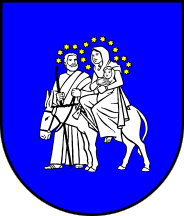 IZVJEŠĆEO PROVEDBI PLANA UPRAVLJANJA IMOVINOMU VLASNIŠTVU OPĆINE KLOŠTAR PODRAVSKI ZA 2022. GODINUKloštar Podravski, rujan 2023.SADRŽAJ1.	UVOD	42.	IZVJEŠĆA O GODIŠNJIM PLANOVIMA UPRAVLJANJA IMOVINOM OPĆINE KLOŠTAR PODRAVSKI PO POJEDINOJ VRSTI IMOVINE	52.1. Izvješće o provedbi Godišnjeg plana upravljanja trgovačkim društvima u (su)vlasništvu Općine Kloštar Podravski	62.2. Izvješće o provedbi Godišnjeg plana upravljanja i raspolaganja poslovnim prostorima u vlasništvu Općine Kloštar Podravski	92.3. Izvješće o provedbi Godišnjeg plana upravljanja i raspolaganja građevinskim i poljoprivrednim zemljištem u vlasništvu Općine Kloštar Podravski	92.4. Izvješće o provedbi Godišnjeg plana upravljanja i raspolaganja nogometnim igralištem u vlasništvu Općine Kloštar Podravski	102.5. Izvješće o provedbi Godišnjeg plana prodaje nekretnina u vlasništvu Općine Kloštar Podravski	162.6. Izvješće o provedbi Godišnjeg plana rješavanja imovinsko - pravnih i drugih odnosa vezanih uz projekte obnovljivih izvora energije te ostalih infrastrukturnih projekata, kao i eksploataciju mineralnih sirovina sukladno propisima koji uređuju ta područja	162.7. Izvješće o provedbi Godišnjeg plana provođenja postupaka procjene imovine u vlasništvu Općine Kloštar Podravski	182.8. Izvješće o provedbi Godišnjeg plana rješavanja imovinsko - pravnih odnosa	192.9. Izvješće o provedbi Godišnjeg plana vođenja Evidencije imovine	192.10. Izvješće o provedbi Godišnjeg plana postupaka vezanih uz savjetovanje sa zainteresiranom javnošću i pravo na pristup informacijama koje se tiču upravljanja i raspolaganja imovinom u vlasništvu Općine Kloštar Podravski	202.11. Izvješće o provedbi Godišnjeg plana zahtjeva za darovanje nekretnina upućen Ministarstvu državne imovine	233.	GODIŠNJA REALIZACIJA POSEBNIH CILJEVA I MJERA UPRAVLJANJA OPĆINSKOM IMOVINOM	243.1. POSEBAN CILJ 1.1. - „Učinkovito upravljanje nekretninama u vlasništvu Općine Kloštar Podravski“	263.2. POSEBAN CILJ 1.2. - „Unaprjeđenje korporativnog upravljanja i vršenje kontrola Općine Kloštar Podravski kao (su)vlasnika trgovačkih društava“	323.3. POSEBAN CILJ 1.3. - „Uspostaviti jedinstven sustav i kriterije u procjeni vrijednosti pojedinog oblika imovine, kako bi se poštivalo važeće zakonodavstvo i što transparentnije odredila njezina vrijednost“	343.4. POSEBAN CILJ 1.4. - „Usklađenje i kontinuirano predlaganje te donošenje novih akata“	373.5. POSEBAN CILJ 1.5. - „Ustroj, vođenje i redovno ažuriranje interne evidencije općinske imovine kojom upravlja Općina Kloštar Podravski“	383.6. POSEBAN CILJ 1.6. - „Priprema, realizacija i izvještavanje o primjeni akata strateškog planiranja“	403.7. POSEBAN CILJ 1.7. - „Razvoj ljudskih resursa, informacijsko-komunikacijske tehnologije i financijskog aspekta Općine Kloštar Podravski“	42POPIS TABLICATablica 1. Trgovačka društva u (su)vlasništvu Općine Kloštar Podravski	8Tablica 2. Podaci o nogometnom igralištu na području Općine Kloštar Podravski te o vlasništvu nad njim prema stanju u zemljišnim knjigama sredinom 2022. godine	13Tablica 3. Podaci o vrijednosti nogometnog igrališta u vlasništvu Općine Kloštar Podravski koncem 2022.	13Tablica 4. Podaci o nogometnom klubu i broju sportaša, korisnika nogometnog igrališta u vlasništvu Općine Kloštar Podravski koncem 2022.	14Tablica 5. Ciljevi u učinkovitosti upravljanja i raspolaganja nogometnim stadionima i igralištima u vlasništvu lokalnih jedinica	15Tablica 6. Nekretnine za koje se vršila procjena vrijednosti u 2022. godini	19Tablica 7. Sažeti prikaz ciljeva i realizacije aktivnosti izvedbenih mjera za godišnji plan postupaka vezanih uz savjetovanje sa zainteresiranom javnošću i pravo na pristup informacijama koje se tiču upravljanja i raspolaganja imovinom u vlasništvu Općine Kloštar Podravski	21Tablica 8. Pregled posebnih ciljeva i mjera	25UVODOpćina Kloštar Podravski izrađuje Izvješće o provedbi Plana upravljanja imovinom u vlasništvu Općine Kloštar Podravski za 2022. godinu (dalje u tekstu: Izvješće za 2022. godinu). Prema Zakonu o upravljanju državnom imovinom (»Narodne novine«, broj 52/18) normirani su dokumenti upravljanja i raspolaganja imovinom: Strategija upravljanja imovinom, Plan upravljanja imovinom i Izvješće o provedbi Plana upravljanja imovinom. Navedena tri dokumenta ključni su i međusobno povezani dokumenti upravljanja i raspolaganja državnom imovinom.Strategijom su određeni srednjoročni ciljevi i smjernice upravljanja imovinom uvažavajući pri tome gospodarske i razvojne interese Općine Kloštar Podravski. Planovi upravljanja imovinom u vlasništvu Općine Kloštar Podravski usklađeni su sa Strategijom, sadrže detaljnu analizu stanja i razrađene planirane aktivnosti u upravljanju pojedinim oblicima imovine u vlasništvu Općine Kloštar Podravski. Plan upravljanja imovinom je jedinstveni dokument sveobuhvatnog prikaza transparentnog upravljanja imovinom u vlasništvu Općine Kloštar Podravski. Smjernice Strategije, a time i odrednica godišnjih planova jest pronalaženje optimalnih rješenja koja će dugoročno očuvati imovinu, čuvati interese Općine Kloštar Podravski i generirati gospodarski rast kako bi se osigurala kontrola, javni interes i pravično raspolaganje imovinom u vlasništvu Općine Kloštar Podravski. Plan upravljanja Općinsko vijeće Općine Kloštar Podravski donosi za razdoblje od godinu dana. Pobliži obvezni sadržaj Plana upravljanja, podatke koje mora sadržavati i druga pitanja s tim u vezi, propisano je Uredbom o obveznom sadržaju plana upravljanja imovinom u vlasništvu Republike Hrvatske (»Narodne novine«, broj 24/14).Izvješće o provedbi Plana upravljanja prati strukturu svih poglavlja godišnjeg plana upravljanja imovinom u vlasništvu Općine Kloštar Podravski, utvrđenih Uredbom o obveznom sadržaju Plana upravljanja imovinom u vlasništvu Republike Hrvatske (»Narodne novine«, broj 24/14). Slijedom navedenog, izrada svih plansko - upravljačkih dokumenata i praćenje rezultata rada u nadležnosti su Općine Kloštar Podravski, te se oni obavljaju transparentno, stručno i profesionalno, uvažavajući pri tome temeljna načela upravljanja državnom imovinom – načelo javnosti, učinkovitosti, predvidljivosti i odgovornosti. Materijal ovog Izvješća obuhvaća podatke sa stanjem na dan 31. prosinca 2022. godine.IZVJEŠĆA O GODIŠNJIM PLANOVIMA UPRAVLJANJA IMOVINOM OPĆINE KLOŠTAR PODRAVSKI PO POJEDINOJ VRSTI IMOVINEUpravljanje i raspolaganje imovinom u vlasništvu Općine Kloštar Podravski predstavlja važan javni interes zbog očuvanja imovine za buduće generacije, aktiviranje gospodarskog rasta i zaštitu nacionalnih interesa. Bitna je i transparentnost objave svih podataka vezanih za upravljanje i raspolaganje imovinom kako bi naši građani imali uvid u popis imovine s kojom Općina Kloštar Podravski raspolaže i na kakav način upravlja s njom.Iskorak na osnovu dosadašnjem načinu upravljanja i raspolaganja imovinom koji je bio zatvoren, Općina Kloštar Podravski je izradila i javno objavila Strategiju upravljanja imovinom u vlasništvu Općine Kloštar Podravski za razdoblje od 2019. do 2025. godine (dalje u tekstu: Strategija) koja je donesena 24. lipnja 2020. godine, Plan upravljanja imovinom za 2020. godinu Općine Kloštar Podravski donesen 24. lipnja 2020. godine, Plan upravljanja imovinom za 2021. godinu donesen 29. prosinca 2020. godine, Plan upravljanja imovinom za 2022. godinu donesen u rujnu 2022. godine, Plan upravljanja imovinom za 2023. godinu donesen u srpnju 2022. godine, Izvješće o provedbi Plana upravljanja imovinom za 2020. godinu doneseno 28. rujna 2021. godine i Izvješće o provedbi Plana upravljanja imovinom za 2021. godinu doneseno 8.11.2022. godine.  Smjernicama Europske unije u upravljanju imovinom upućuje se na nužnost sveobuhvatne evidencije imovine kao infrastrukturne pretpostavke učinkovitog upravljanja imovinom. Na Internet stranicama Općine Kloštar Podravski uspostavljena je Evidencija imovine koja će se stalno ažurirati i kojom će se ostvariti internetska dostupnost i transparentnost u upravljanju imovinom. Stoga je jedan od prioritetnih ciljeva koji se navode u Strategiji formiranje Evidencije imovine na način i s podacima propisanim za registar državne imovine kako bi se osigurali podaci o cjelokupnoj imovini odnosno resursima s kojima Općina Kloštar Podravski raspolaže.Trgovačka društva u (su)vlasništvu Općine Kloštar Podravski imaju bitnu ulogu u gospodarstvu Republike Hrvatske. Stoga je uloga Općine Kloštar Podravski da pomogne trgovačkim društvima u svom (su)vlasništvu u razvoju sveobuhvatnog, šireg i transparentnog pregleda svog poslovanja, kako bi se ostvarile planirane aktivnosti s krajnjem ciljem razvoja područja Općine Kloštar Podravski i područja ostalih (su)vlasnika trgovačkih društava kao i cijele Republike Hrvatske anticipiranjem utjecaja na državni proračun. Doneseni akti Općine Kloštar Podravski u 2022. godini kojima se utječe na upravljanje i raspolaganje imovinom:»Službeni glasnik Koprivničko – križevačke županije«, broj 19/22Odluka o donošenju IV. Izmjena i dopuna Odluke o donošenju Prostornog plana uređenja Općine Kloštar Podravski»Službeni glasnik Koprivničko – križevačke županije«, broj 28/22Odluka o donošenju Prostornog plana uređenja Općine Kloštar Podravski (pročišćeni tekst)»Službeni glasnik Koprivničko – križevačke županije«, broj 33/22Odluka o usvajanju izvješća o provedbi Plana upravljanja imovinom u vlasništvu Općine Kloštar Podravski za 2021. godinu»Službeni glasnik Koprivničko – križevačke županije«, broj 38/22Proračun Općine Kloštar Podravski za 2023. godinu i projekcije za 2024. i 2025 godinuProgram građenja komunalne infrastrukture na području Općine Kloštar Podravski u 2023. godiniProgram održavanja komunalne infrastrukture na području Općine Kloštar Podravski u 2023. godiniKadrovske osnove za radKoncem 2022. Općina Kloštar Podravski imala je 6 zaposlenika u Jedinstvenom upravnom odjelu, 1 u javnim radovima te 1 dužnosnik. Ovlasti i odgovornosti vezane uz upravljanje i raspolaganje nekretninama su utvrđene Statutom i internim aktima kojima su utvrđeni uvjeti i način postupanja kod pojedinih oblika raspolaganja nekretninama. Poslovi upravljanja i raspolaganja imovinom obavljaju se unutar Jedinstvenog upravnog odjela, a kontrolu navedenih poslova obavlja odgovorna osoba.2.1. Izvješće o provedbi Godišnjeg plana upravljanja trgovačkim društvima u (su)vlasništvu Općine Kloštar PodravskiTrgovačka društva kojima je osnivač i (su)vlasnik Općina Kloštar Podravski važna su za zapošljavanje, znatno pridonose cjelokupnoj gospodarskoj aktivnosti i pružaju usluge od javnog interesa s osobinama javnog dobra. Unatoč svom specifičnom karakteru, ona moraju prilagoditi svoju organizaciju i poslovanje izazovu konkurencije te učinkovito poslovati, a sve u skladu s principima tržišnog natjecanja.Bitna smjernica u Strategiji upravljanja imovinom koja se odnosi na trgovačka društva u (su)vlasništvu Općine Kloštar Podravski je unapređenje korporativnog upravljanja i vršenje kontrola Općine Kloštar Podravski kao (su)vlasnika trgovačkog društva. Odgovornost za rezultate poslovanja trgovačkih društava u (su)vlasništvu Općine Kloštar Podravski uključuje složen proces aktivnosti uprava i nadzornih odbora, upravljačkih prava i odgovornosti.Općina Kloštar Podravski u okviru upravljanja vlasničkim udjelom trgovačkih društava obavlja sljedeće poslove:kontinuirano prikuplja i analizira izvješća o poslovanju dostavljena od trgovačkih društava,sukladno Uredbi o sastavljanju i predaji izjave o fiskalnoj odgovornosti i izvještaja o primjeni fiskalnih pravila, predsjednici Uprava trgovačkih društava u (su)vlasništvu Općine Kloštar Podravski do 31. ožujka tekuće godine za prethodnu godinu dostavljaju načelniku Izjavu, popunjeni Upitnik, Plan otklanjanja slabosti i nepravilnosti, Izvješće o otklonjenim slabostima i nepravilnostima utvrđenima prethodne godine i Mišljenje unutarnjih revizora o sustavu financijskog upravljanja i kontrola za područja koja su bila revidirana.Tablica . Trgovačka društva u (su)vlasništvu Općine Kloštar Podravski(Fiksni tečaj konverzije 1 EUR = 7,53450 HRK)2.2. Izvješće o provedbi Godišnjeg plana upravljanja i raspolaganja poslovnim prostorima u vlasništvu Općine Kloštar PodravskiStrategijom upravljanja imovinom u vlasništvu Općine Kloštar Podravski za razdoblje od 2019. do 2025. godine definirani su sljedeći ciljevi upravljanja i raspolaganja poslovnim prostorima u vlasništvu Općine Kloštar Podravski:Općina Kloštar Podravski mora na racionalan i učinkovit način upravljati poslovnim prostorima na način da oni poslovni prostori koji su potrebni Općini Kloštar Podravski budu stavljeni u funkciju koja će služiti njezinu racionalnijem i učinkovitijem funkcioniranju. Svi drugi poslovni prostori moraju biti ponuđeni na tržištu bilo u formi najma, odnosno zakupa, bilo u formi njihove prodaje javnim natječajem.Ujednačiti standarde korištenja poslovnih prostora. Akti Općine Kloštar Podravski kojima se uređuje upravljanje i raspolaganje poslovnim prostorima, a koje su donesene u 2022. godini, navedene su u nastavku: »Službeni glasnik Koprivničko – križevačke županije«, broj 19/22Odluka o donošenju IV. Izmjena i dopuna Odluke o donošenju Prostornog plana uređenja Općine Kloštar Podravski»Službeni glasnik Koprivničko – križevačke županije«, broj 28/22Odluka o donošenju Prostornog plana uređenja Općine Kloštar Podravski (pročišćeni tekst)»Službeni glasnik Koprivničko – križevačke županije«, broj 33/22Odluka o usvajanju izvješća o provedbi Plana upravljanja imovinom u vlasništvu Općine Kloštar Podravski za 2021. godinu»Službeni glasnik Koprivničko – križevačke županije«, broj 38/22Proračun Općine Kloštar Podravski za 2023. godinu i projekcije za 2024. i 2025 godinu2.3. Izvješće o provedbi Godišnjeg plana upravljanja i raspolaganja građevinskim i poljoprivrednim zemljištem u vlasništvu Općine Kloštar PodravskiGrađevinsko zemljište je, prema odredbama Zakona o prostornom uređenju (»Narodne novine«, broj 153/13, 65/17, 114/18, 39/19, 98/19), zemljište koje je izgrađeno, uređeno ili prostornim planom namijenjeno za građenje građevina ili uređenje površina javne namjene.Građevinsko zemljište čini važan udio nekretnina u vlasništvu Općine Kloštar Podravski koji predstavlja veliki potencijal za investicije i ostvarivanje ekonomskog rasta. Aktivnosti u upravljanju i raspolaganju građevinskim zemljištem u vlasništvu Općine Kloštar Podravski podrazumijevaju i provođenje postupaka stavljanja tog zemljišta u funkciju: prodajom, osnivanjem prava građenja i prava služnosti, rješavanje imovinskopravnih odnosa, davanjem u zakup zemljišta te kupnjom nekretnina za korist Općine Kloštar Podravski, kao i drugim poslovima u vezi sa zemljištem u vlasništvu Općine Kloštar Podravski ako upravljanje i raspolaganje njima nije u nadležnosti drugog tijela.Poljoprivrednim zemljištem, prema odredbama Zakona o poljoprivrednom zemljištu (»Narodne novine«, broj 20/18, 115/18, 98/19, 57/22), smatraju se poljoprivredne površine koje su po načinu uporabe u katastru upisane kao: oranice, vrtovi, livade, pašnjaci, voćnjaci, maslinici, vinogradi, ribnjaci, trstici i močvare, kao i drugo zemljište koje se može privesti poljoprivrednoj proizvodnji.U 2022. godini doneseni su sljedeći akti kojima se utječe na upravljanje i raspolaganje građevinskim/poljoprivrednim zemljištem u vlasništvu Općine Kloštar Podravski:»Službeni glasnik Koprivničko – križevačke županije«, broj 19/22Odluka o donošenju IV. Izmjena i dopuna Odluke o donošenju Prostornog plana uređenja Općine Kloštar Podravski»Službeni glasnik Koprivničko – križevačke županije«, broj 28/22Odluka o donošenju Prostornog plana uređenja Općine Kloštar Podravski (pročišćeni tekst)»Službeni glasnik Koprivničko – križevačke županije«, broj 33/22Odluka o usvajanju izvješća o provedbi Plana upravljanja imovinom u vlasništvu Općine Kloštar Podravski za 2021. godinu»Službeni glasnik Koprivničko – križevačke županije«, broj 38/22Proračun Općine Kloštar Podravski za 2023. godinu i projekcije za 2024. i 2025 godinuProgram građenja komunalne infrastrukture na području Općine Kloštar Podravski u 2023. godiniProgram održavanja komunalne infrastrukture na području Općine Kloštar Podravski u 2023. godini2.4. Izvješće o provedbi Godišnjeg plana upravljanja i raspolaganja nogometnim igralištem u vlasništvu Općine Kloštar PodravskiPrema odredbama Zakona o sportu (»Narodne novine«, broj 141/22) (dalje u tekstu: Zakon) sportske djelatnosti su od posebnog interesa za Republiku Hrvatsku, a razvoj sporta potiče se, između ostalog, izgradnjom i održavanjem sportskih građevina i financiranjem sporta sredstvima države i jedinica lokalne i područne (regionalne) samouprave. Sportskim građevinama smatraju se uređene i opremljene površine i građevine u kojima se provode sportske djelatnosti, a koje osim općih uvjeta propisanih posebnim propisima za te građevine zadovoljavaju i posebne uvjete, u skladu s odredbama Zakona. Republika Hrvatska i jedinice lokalne i područne (regionalne) samouprave utvrđuju javne potrebe u sportu i za njihovo ostvarivanje osiguravaju financijska sredstva iz svojih proračuna. Jedna od javnih potreba u sportu za koje se sredstva osiguravaju u državnom proračunu je poticanje planiranja i izgradnje sportskih građevina. Javne potrebe u sportu za koje se sredstva osiguravaju iz proračuna jedinica lokalne i područne (regionalne) samouprave su programi, odnosno aktivnosti, poslovi i djelatnosti koje obuhvaćaju, između ostalog, planiranje, izgradnju, održavanje i korištenje sportskih građevina značajnih za jedinicu lokalne i područne (regionalne) samouprave. Upravljanje javnim sportskim građevinama može se povjeriti sportskim klubovima i savezima, sportskoj zajednici, ustanovama i trgovačkim društvima registriranim za obavljanje sportske djelatnosti upravljanja i održavanja sportskih građevina. Hrvatski sabor na prijedlog Vlade Republike Hrvatske, koja prethodno pribavlja mišljenje Nacionalnog vijeća za sport, tijela jedinica lokalne i područne (regionalne) samouprave, pripadajućih sportskih zajednica i odgovarajućih sportskih saveza donosi mrežu sportskih građevina kojom se određuje plan izgradnje, obnove, održavanja i upravljanja sportskim građevinama. Pod pojmom nogometni stadioni i igrališta podrazumijevaju se sportske građevine s travnatim (prirodnim ili umjetnim) terenom za igranje tzv. velikog nogometa, duljine od 90 m do 120 m i širine od 45 m do 90 m, sa gledalištem ili bez njega.U svrhu ocjene učinkovitosti upravljanja i raspolaganja nogometnim stadionima i igralištima, utvrđeni su sljedeći ciljevi:provjeriti cjelovitost podataka o nogometnim stadionima i igralištimaprovjeriti normativno uređenje upravljanja i raspolaganja nogometnim stadionima i igralištimaprovjeriti upravlja li se i raspolaže nogometnim stadionima i igralištima u skladu s propisimaocijeniti ekonomske i financijske učinke upravljanja i raspolaganja nogometnim stadionima i igralištimaocijeniti efikasnost sustava unutarnjih kontrola pri upravljanju i raspolaganju nogometnim stadionima i igralištima.Zakonski propisi, akti i dokumenti kojima je uređeno upravljanje i raspolaganje nogometnim stadionom i igralištem u vlasništvu Općine Kloštar Podravski:Zakon o sportu (»Narodne novine«, broj 141/22),Uredba o unutarnjem ustrojstvu Središnjeg državnog ureda za šport (»Narodne novine«, broj 118/16),Uredba o izmjenama uredbe o unutarnjem ustrojstvu Središnjeg državnog ureda za šport (»Narodne novine«, broj 58/18),Pravilnik o načinu osnivanja, zadaćama, djelokrugu i načinu rada školskih sportskih društava (»Narodne novine«, broj 13/14),Pravilnik o izmjenama i dopunama pravilnika o mjerilima za dodjelu nagrada sportašima za sportska ostvarenja (»Narodne novine«, broj 09/17),Izvješće o obavljenoj reviziji učinkovitosti upravljanja i raspolaganja nogometnim stadionima i igralištima u vlasništvu jedinice lokalne samouprave na području Koprivničko - križevačke županije (Državni ured za reviziju, Područni ured Koprivnica, srpanj 2019.).Na temelju odredaba članaka 19. i 21. Zakona o Državnom uredu za reviziju (»Narodne novine«, broj 25/19), obavljena je revizija učinkovitosti upravljanja i raspolaganja nogometnim stadionima i igralištima u vlasništvu jedinica lokalne samouprave na području Koprivničko - križevačke županije (Državni ured za reviziju, Područni ured Koprivnica, srpanj 2019.). Postupci revizije provedeni su od 03. prosinca 2018. do 17. srpnja 2019.Prema odredbi članka 362. Zakona o vlasništvu i drugim stvarnim pravima (»Narodne novine«, broj 91/96, 68/98, 137/99 - Odluka Ustavnog suda Republike Hrvatske, 22/00 - Odluka Ustavnog suda Republike Hrvatske, 73/00, 129/00, 114/01, 79/06, 141/06, 146/08, 38/09, 153/09, 143/12, 152/14, 81/15 - pročišćeni tekst i 94/17 - ispravak), smatra se da je vlasnik nekretnine u društvenom vlasništvu osoba koja je u zemljišnim knjigama upisana kao nositelj prava upravljanja, korištenja ili raspolaganja tom nekretninom, a vlasništvo Republike Hrvatske su sve stvari iz društvenog vlasništva na području Republike Hrvatske glede kojih nije utvrđeno u čijem su vlasništvu. Prema odredbi članka 70. Zakona o upravljanju državnom imovinom (»Narodne novine«, broj 52/18), do lipnja 2018. na snazi je bio Zakon o upravljanju i raspolaganju imovinom u vlasništvu Republike Hrvatske (»Narodne novine«, broj 94/13, 130/14, 18/16 i 89/17), nekretnine koje su u zemljišnim knjigama upisane kao vlasništvo Republike Hrvatske i koje su se na dan 1. siječnja 2017. koristile kao sportska igrališta, temeljem ovog Zakona upisat će se u vlasništvo jedinica lokalne ili područne (regionalne) samouprave na čijem području se nalaze, a jedinice lokalne i područne (regionalne) samouprave dužne su dostaviti nadležnom ministarstvu zahtjev za izdavanje isprave podobne za upis prava vlasništva te provesti sve pripremne i provedbene postupke uključujući i formiranje građevinskih čestica radi upisa vlasništva. Postupak izdavanja isprava podobnih za upis prava vlasništva uređen je Odlukom o postupku izdavanja isprava podobnih za upis prava vlasništva jedinica lokalne i područne (regionalne) samouprave i ustanova, koju je u srpnju 2018. donio ministar državne imovine.Općina Kloštar Podravski u svom vlasništvu ima dva nogometna igrališta na području Općine, nogometno igralište NK Mladost Kloštar Podravski i igralište NK Prugovac, te igralište NK Bušpan koji je u vlasništvu Republike Hrvatske. U Izvješću o obavljenoj reviziji učinkovitosti upravljanja i raspolaganja nogometnim stadionima i igralištima navodi se kako Općina Kloštar Podravski ne ostvaruje rashode za održavanje nogometnih igrališta u svom vlasništvu, već ih održavaju sami nogometni klubovi na njihovom području.Načine postupanja (donesene procedure) vezane uz prodaju, davanje u zakup ili najam, nabavu roba, radova i usluga te druge oblike upravljanja nogometnim igralištima, od donošenja odluka do evidentiranja u poslovnim knjigama i vrednovanja ostvarenih učinaka, Općina Kloštar Podravski nije uredila.U narednoj tablici daju se podaci o nogometnim igralištima na području Općine Kloštar Podravski te o vlasništvu nad njim prema stanju u zemljišnim knjigama.Tablica 2. Podaci o nogometnom igralištu na području Općine Kloštar Podravski te o vlasništvu nad njim prema stanju u zemljišnim knjigama sredinom 2022. godineTablica 3. Podaci o vrijednosti nogometnog igrališta u vlasništvu Općine Kloštar Podravski koncem 2022.(Fiksni tečaj konverzije 1 EUR = 7,53450 HRK)Lokalne jedinice, u propisanim okvirima, samostalno određuju pravila i procedure upravljanja i raspolaganja vlastitom imovinom, odnosno nogometnim stadionima i igralištima. Način, ovlasti, procedure i kriteriji za upravljanje i raspolaganje mogu se utvrditi unutarnjim aktima.Upravljanje i raspolaganje nogometnim stadionima i igralištimaUpravljanje i raspolaganje nogometnim stadionima i igralištima podrazumijeva pronalaženje optimalnih rješenja koja će dugoročno očuvati stadione i igrališta i generirati zadovoljavanje javnih potreba u sportu, odnosno nogometu. Prema podacima lokalnih jedinica, nogometni stadioni i igrališta dani su na korištenje nogometnim klubovima, kao sportskim udrugama građana, s ciljem poticanja i promicanja nogometa te uključivanja građana, osobito djece i mladeži, u bavljenje nogometom. U narednoj tablici nalaze se podaci o nogometnom klubu i broju sportaša, korisnika nogometnog igrališta u vlasništvu Općine Kloštar Podravski koncem 2022. godine.Tablica 4. Podaci o nogometnom klubu i broju sportaša, korisnika nogometnog igrališta u vlasništvu Općine Kloštar Podravski koncem 2022.U ostvarenju temeljnih dugoročnih ciljeva Općina Kloštar Podravski vodila se preporukama koje su navedene u Izvješću o obavljenoj reviziji:voditi analitičko knjigovodstvo nogometnih igrališta po vrsti, količini i vrijednosti (nabavna i otpisana) i s drugim potrebnim podacima, u skladu s odredbama Pravilnika o proračunskom računovodstvu i Računskom planu;popisati nogometna igrališta na kraju svake poslovne godine, navesti njihove pojedinačne vrijednosti i uskladiti stanje u glavnoj knjizi sa stanjem utvrđenim popisom, u skladu s odredbama Pravilnika o proračunskom računovodstvu i Računskom planu;upisati nogometna igrališta u vlasništvu ili suvlasništvu Općine u Evidenciju imovine te u registru navesti sve podatke propisane Uredbom o registru državne imovine; Evidenciju imovine programski povezati s drugim evidencijama;kod davanja nogometnih igrališta na upravljanje i korištenje nogometnim klubovima utvrditi međusobna prava i obveze Općine i nogometnog kluba u pogledu načina upravljanja i korištenja, načina pokrića troškova upravljanja, nadzora nad upravljanjem i korištenjem i drugih elemenata upravljanja od interesa za Općinu, s ciljem očuvanja i unaprjeđenja funkcionalnosti i estetske vrijednosti nogometnih igrališta;analizirati i vrednovati učinke upravljanja i korištenja nogometnih igrališta radi utvrđivanja učinkovitosti upravljanja i korištenja, utvrđivanja i rješavanja problema u vezi s upravljanjem i korištenjem, utvrđivanja utjecaja upravljanja i korištenja na lokalnu zajednicu te utvrđivanja načina na koje se upravljanje i korištenje nogometnih igrališta može unaprijediti; uvesti i primjenjivati kriterije i pokazatelje učinkovitosti i načela učinkovitog upravljanja i raspolaganja nogometnim igralištima i drugom imovinom u vlasništvu Općine, s ciljem što učinkovitijeg upravljanja i raspolaganja;utvrditi ovlasti i odgovornosti pojedinih nositelja funkcija upravljanja i raspolaganja nogometnim igralištima, nadzor nad upravljanjem i korištenjem igrališta, izvještavanje o postignutim ciljevima i učincima upravljanja i korištenja te poduzimanje mjera u slučaju lošeg obavljanja poslova i neispunjavanja zadanih ciljeva, čime će se povećati odgovornost nositelja funkcija upravljanja za sustavno i učinkovito upravljanje javnim resursima i s time povezano zadovoljavanje javnih potreba. Za ocjenu učinkovitosti upravljanja i raspolaganja nogometnim igralištima utvrđeni su kriteriji koji proizlaze iz zakona i drugih propisa te poduzetih aktivnosti u vezi s upravljanjem i raspolaganjem nogometnim igralištima. Tablica 5. Ciljevi u učinkovitosti upravljanja i raspolaganja nogometnim stadionima i igralištima u vlasništvu lokalnih jedinica2.5. Izvješće o provedbi Godišnjeg plana prodaje nekretnina u vlasništvu Općine Kloštar PodravskiJedan od ciljeva u Strategiji je kako Općina Kloštar Podravski mora na racionalan i učinkovit način upravljati svojim nekretninama na način da one nekretnine koje su potrebne Općini Kloštar Podravski budu stavljene u funkciju koja će služiti njezinu racionalnijem i učinkovitijem funkcioniranju. Sve druge nekretnine moraju biti ponuđene na tržištu bilo u formi najma, odnosno zakupa, bilo u formi njihove prodaje javnim natječajem.Tijekom 2022. godine Općina Kloštar Podravski nije prodala niti jednu nekretninu, međutim vršila je zamjenu čestice 1928/2 sa 1227/11 Kloštar Podravski. Općina Kloštar Podravski je tijekom 2022. godine kupila nekretnine kč. br. 1718 i 1717/2 k.o. Kloštar Podravski. 2.6. Izvješće o provedbi Godišnjeg plana rješavanja imovinsko - pravnih i drugih odnosa vezanih uz projekte obnovljivih izvora energije te ostalih infrastrukturnih projekata, kao i eksploataciju mineralnih sirovina sukladno propisima koji uređuju ta područjaStrategijom definiran je cilj rješavanja imovinskopravnih odnosa vezanih uz projekte obnovljivih izvora energije, infrastrukturnih projekata, kao i eksploataciju mineralnih sirovina, sukladno propisima koji uređuju ta područja:povećanje energetske učinkovitosti korištenjem prirodnih energetskih resursa.Zakonski propisi, akti i dokumenti kojima je uređeno ovo područje:Ustav Republike Hrvatske – članak 52. (»Narodne novine«, broj 56/90, 135/97, 8/98, 113/00, 124/00, 28/01, 41/01, 55/01, 76/10, 85/10, 05/14),Zakon o upravljanju državnom imovinom (»Narodne novine«, broj 52/18),Zakon o uređivanju imovinskopravnih odnosa u svrhu izgradnje infrastrukturnih građevina (»Narodne novine«, broj 80/11, 144/21),Zakon o obnovljivim izvorima energije i visokoučinkovitoj kogeneraciji (»Narodne novine«, broj 138/21),Zakon o šumama (»Narodne novine«, broj 68/18, 115/18, 98/19, 32/20, 145/20),Zakon o prostornom uređenju (»Narodne novine«, broj 153/13, 65/17, 114/18, 39/19, 98/19),Zakon o gradnji (»Narodne novine«, broj 153/13, 20/17, 39/19, 125/19),Zakon o strateškim investicijskim projektima Republike Hrvatske (»Narodne novine«, broj 29/18, 114/18),Zakon o koncesijama (»Narodne novine«, broj 69/17, 107/20),Zakon o procjeni vrijednosti nekretnina (»Narodne novine«, broj 78/15),Zakon o istraživanju i eksploataciji ugljikovodika (»Narodne novine«, broj 52/18, 52/19, 30/21),Zakon o vodama (»Narodne novine«, broj 66/19, 84/21),Zakona o energetskoj učinkovitosti (»Narodne novine«, broj 127/14, 116/18, 25/20, 32/21, 41/21),Zakona o javno - privatnom partnerstvu (»Narodne novine«, broj 78/12, 152/14, 114/18),Uredba o osnivanju prava građenja i prava služnosti na nekretninama u vlasništvu Republike Hrvatske (»Narodne novine«, broj 10/14, 95/15),Uredba o osnivanju prava građenja i prava služnosti na šumi i šumskom zemljištu u vlasništvu Republike Hrvatske (»Narodne novine«, broj 87/19),Uredba o postupku i mjerilima za osnivanje prava služnosti na šumi i/ili šumskom zemljištu u vlasništvu Republike Hrvatske u svrhu eksploatacije mineralnih sirovina (»Narodne novine«, broj 133/07, 09/11),Uredba o naknadi štete po osnovi otuđenja mineralne sirovine (»Narodne novine«, broj 90/14, 06/22),Uredbe o naknadi za koncesiju za eksploataciju mineralnih sirovina (»Narodne novine«, broj 31/14, 57/20),Uredba o naknadi za istraživanje i eksploataciju ugljikovodika (»Narodne novine«, broj 25/20,Pravilnik o postupanju s viškom iskopa koji predstavlja mineralnu sirovinu kod izvođenja građevinskih radova (»Narodne novine«, broj 79/14),Pravilnik o korištenju obnovljivih izvora energije i kogeneracije (»Narodne novine«, broj 88/12),Pravilnik o utvrđivanju naknade za prenesena i ograničena prava na šumi i šumskom zemljištu (»Narodne novine«, broj 72/16),Pravilnik o korištenju cestovnog zemljišta i obavljanju pratećih djelatnosti na javnoj cesti (»Narodne novine«, broj 78/14, 43/20),Pravilnik o uvjetima za projektiranje i izgradnju priključaka i prilaza na javnu cestu (»Narodne novine«, broj 95/14),Strategija upravljanja državnom imovinom za razdoblje 2019.-2025. godine (»Narodne novine«, broj 96/19),Općina Kloštar Podravski nije imala u planu u 2022. godini samostalno razvijati projekte obnovljivih izvora energije. Sukladno Zakonu o uređivanju imovinskopravnih odnosa, u svrhu izgradnje infrastrukturnih građevina, osiguravaju se pretpostavke za učinkovitije provođenje projekata, vezano za izgradnju infrastrukturnih građevina od interesa za Republiku Hrvatsku i u interesu jedinica lokalne i područne (regionalne) samouprave, radi uspješnijeg sudjelovanja u kohezijskoj politici Europske unije i u korištenju sredstava iz fondova Europske unije. 2.7. Izvješće o provedbi Godišnjeg plana provođenja postupaka procjene imovine u vlasništvu Općine Kloštar PodravskiStrategijom definirani su sljedeći ciljevi provođenja postupaka procjene imovine u vlasništvu Općine Kloštar Podravski:Procjena potencijala imovine Općine Kloštar Podravski mora se zasnivati na snimanju, popisu i ocjeni realnog stanja,Uspostava jedinstvenog sustava i kriterija u procjeni vrijednosti pojedinog oblika imovine kako bi se poštivalo važeće zakonodavstvo i što transparentnije odredila njezina vrijednost.Zakonski propisi, akti i dokumenti kojima je uređeno provođenje postupaka procjene imovine su sljedeći:Zakon o komunalnom gospodarstvu (»Narodne novine«, broj 68/18, 110/18, 32/20),Zakon o procjeni vrijednosti nekretnina (»Narodne novine«, broj 78/15),Pravilnik o obračunu i naplati vodnog doprinosa (»Narodne novine«, broj 107/14),Zakon o vlasništvu i drugim stvarnim pravima (»Narodne novine«, broj 91/96, 68/98, 137/99, 22/00, 73/00, 129/00, 114/01, 79/06, 141/06, 146/08, 38/09, 153/09, 143/12, 152/14, 81/15-pročišćeni tekst, 94/17 - pročišćeni tekst),Pravilnik o informacijskom sustavu tržišta nekretnina (»Narodne novine«, broj 68/20),Pravilnik o metodama procjene vrijednosti nekretnina (»Narodne novine«, broj 79/14),Uputa o priznavanju, mjerenju i evidentiranju imovine u vlasništvu Republike Hrvatske – Ministarstvo financija.Općina Kloštar Podravski je tijekom 2022. godine vršila procjenu vrijednosti nekretnina navedenih u narednoj tablici. Tablica 6. Nekretnine za koje se vršila procjena vrijednosti u 2022. godini2.8. Izvješće o provedbi Godišnjeg plana rješavanja imovinsko - pravnih odnosaJedan od osnovnih zadataka u rješavanju prijepora oko zahtjeva koje jedinice lokalne i područne samouprave imaju prema Republici Hrvatskoj je u rješavanju suvlasničkih odnosa u kojima se međusobno nalaze. Nadalje, potrebno je utvrditi kriterije i vrstu nekretnina koje bi bile prikladne da se njihovo korištenje prenese na jedinice lokalne i područne (regionalne) samouprave. Jedinice lokalne i područne samouprave bi te nekretnine koristile za unaprijed određene namjene koji bi se prije ustupanja na korištenje predočile ovlaštenom tijelu Republike Hrvatske.Općina Kloštar Podravski tijekom 2022. godine nije rješavala imovinsko – pravne odnose za nekretnine navedene u narednoj tablici.2.9. Izvješće o provedbi Godišnjeg plana vođenja Evidencije imovineJedna od pretpostavki upravljanja i raspolaganja imovinom je uspostava Evidencije imovine koja će se stalno ažurirati i kojim će se ostvariti internetska dostupnost i transparentnost u upravljanju imovinom. Stoga je jedan od prioritetnih ciljeva koji se navode u Strategiji formiranje Evidencije imovine kako bi se osigurali podaci o cjelokupnoj imovini odnosno resursima s kojima Općina Kloštar Podravski raspolaže. Evidencija imovine je sveobuhvatnost autentičnih i redovito ažuriranih pravnih, fizičkih, ekonomskih i financijskih podataka o imovini.Uspostava sveobuhvatnog popisa imovine bitan je za učinkovito upravljanje imovinom. Njegov ustroj i podatkovna nadogradnja dugogodišnji je proces koji se mora konstantno ažurirati. Općina Kloštar Podravski je izradila Evidenciju imovine. Sukladno načelu javnosti na Internet stranici Općine Kloštar Podravski bit će objavljena Evidencija imovine te svi dokumenti bitni za upravljanje i raspolaganje imovinom.Zakonski propisi kojima je uređeno vođenje Središnjeg registra državne imovine su slijedeći:Zakon o upravljanju državnom imovinom (»Narodne novine«, broj 52/18),Zakon o Središnjem registru državne imovine (»Narodne novine«, broj 112/18),Uredba o Središnjem registru državne imovine (»Narodne novine«, broj 40/20).Dana, 05. prosinca 2018. godine donesen je novi Zakon o središnjem registru državne imovine (»Narodne novine«, broj 112/18) prema kojem su JLS obveznici dostave i unosa podataka u Središnji registar. Dostavu i unos podataka o pojavnim oblicima državne imovine u Središnji registar može za proračunske i izvanproračunske korisnike proračuna jedinica lokalne i područne (regionalne) samouprave, trgovačka društva, zavode i druge pravne osobe čiji je osnivač jedinica lokalne i područne (regionalne) samouprave, kao i za ustanove kojima je jedan od osnivača jedinica lokalne i područne (regionalne) samouprave izvršiti nadležna jedinica lokalne i područne (regionalne) samouprave.Obveznici ovoga Zakona dužni su:voditi svoju evidenciju o pojavnim oblicima državne imovine iz ovoga Zakona kojom upravljaju, raspolažu ili im je dana na korištenje, neovisno o nositelju vlasničkih prava te imovinedostaviti i unijeti podatke o pojavnim oblicima državne imovine iz ovoga Zakona kojom upravljaju ili raspolažu u Središnji registar, uz naznaku isprave na temelju koje je upis, promjena ili brisanje izvršeno, sukladno postupku koji će se propisati Pravilnikom o tehničkoj strukturi podataka i načinu upravljanja Središnjim registrom.Sukladno Zakonu o središnjem registru državne imovine, obveznici dostave podataka koji do stupanja na snagu ovoga Zakona nisu dostavili podatke o imovini u Središnji registar dužni su u roku od šest mjeseci od dana stupanja na snagu ovoga Zakona dostaviti cjelokupnu evidenciju o pojavnim oblicima državne imovine iz ovoga Zakona kojom upravljaju, raspolažu ili im je dana na korištenje. Općina Kloštar Podravski tijekom 2022. godine nije dostavila podatke u Središnji registar, ali planiran je unos čestica u narednom razdoblju. 2.10. Izvješće o provedbi Godišnjeg plana postupaka vezanih uz savjetovanje sa zainteresiranom javnošću i pravo na pristup informacijama koje se tiču upravljanja i raspolaganja imovinom u vlasništvu Općine Kloštar PodravskiStrategijom su definirani sljedeći ciljevi vezani uz savjetovanje sa zainteresiranom javnošću i pravo na pristup informacijama koje se tiču upravljanja i raspolaganja imovinom u vlasništvu Općine Kloštar Podravski:Potrebno je na internet stranici Općine Kloštar Podravski na uočljiv i lako pretraživ način omogućiti informiranje javnosti o upravljanju i raspolaganju imovinom Općine Kloštar Podravski,Organizirati učinkovitije i transparentno korištenje imovine u vlasništvu Općine Kloštar Podravski s ciljem stvaranja novih vrijednosti i ostvarivanja veće ekonomske koristi.Zakonski propisi kojima je uređeno postupanje vezano uz savjetovanje sa zainteresiranom javnošću i pravo na pristup informacijama koje se tiču upravljanja i raspolaganja imovinom u vlasništvu Općine Kloštar Podravski:Javnosti je na raspolaganju i službenik za informiranje koji postupa u aktivnostima i podacima vezanima uz imovinu na temelju upućenog zahtjeva za pristup informacijama prema Zakonu o pravu na pristup informacijama (»Narodne novine«, broj 25/13, 85/15, 69/22). Sukladno Zakonu o pravu na pristup informacijama (»Narodne novine«, broj 25/13, 85/15, 69/22) Općina Kloštar Podravski dostavila je Povjereniku Izvješće o provedbi ovog Zakona za prethodnu godinu.Tablica . Sažeti prikaz ciljeva i realizacije aktivnosti izvedbenih mjera za godišnji plan postupaka vezanih uz savjetovanje sa zainteresiranom javnošću i pravo na pristup informacijama koje se tiču upravljanja i raspolaganja imovinom u vlasništvu Općine Kloštar Podravski2.11. Izvješće o provedbi Godišnjeg plana zahtjeva za darovanje nekretnina upućen Ministarstvu državne imovinePrema novom Zakonu o upravljanju državnom imovinom (»Narodne novine«, broj 52/18) kada je to opravdano i obrazloženo razlozima poticanja gospodarskog napretka, socijalne dobrobiti građana i ujednačavanja gospodarskog i demografskog razvitka svih krajeva Republike Hrvatske, nekretninama se može raspolagati u korist jedinica lokalne i područne (regionalne) samouprave i bez naknade.Raspolaganje provodi se na zahtjev jedinica lokalne i područne (regionalne) samouprave na koju se prenosi ono pravo s kojim se postiže ista svrha, a koje je najpovoljnije za Republiku Hrvatsku.Ministarstvo će izdati ispravu podobnu za upis prava vlasništva na navedenim nekretninama jedinici lokalne i područne (regionalne) samouprave, odnosno ustanovi sukladno pravodobno podnesenim zahtjevima.Jedinice lokalne i područne (regionalne) samouprave, odnosno ustanove dužne su provesti sve pripremne i provedbene postupke uključujući i formiranje građevinskih čestica radi upisa vlasništva na spomenutim nekretninama u zemljišne knjige. Troškove tih postupaka snose jedinice lokalne i područne (regionalne) samouprave, odnosno ustanove.Tijekom 2022. godine Općina Kloštar Podravski od Ministarstva prostornoga uređenja, graditeljstva i državne imovine nije dobila na dar nekretnine.GODIŠNJA REALIZACIJA POSEBNIH CILJEVA I MJERA UPRAVLJANJA OPĆINSKOM IMOVINOMSukladno članku 2. Zakona o sustavu strateškog planiranja i upravljanja razvojem Republike Hrvatske (»Narodne novine«, broj 123/17, 151/22) strateški cilj predstavlja dugoročni, odnosno srednjoročni cilj kojim se izravno potiče ostvarenje definiranog razvojnog smjera. Strateški cilj, dakle, ima zadatak provedbe strateškog usmjerenja, uz racionalnu uporabu raspoloživih resursa.Iz strateškog cilja upravljanja općinskom imovinom izvodi se sedam posebnih ciljeva upravljanja općinskom imovinom. Sukladno članku 2. Zakona o sustavu strateškog planiranja i upravljanja razvojem Republike Hrvatske (»Narodne novine«, broj 123/17, 151/22) poseban cilj je srednjoročni cilj definiran u nacionalnim planovima i planovima razvoja jedinica lokalne i područne (regionalne) samouprave kojim se ostvaruje strateški cilj iz strategije i poveznica s programom u državnom proračunu ili proračunu jedinice lokalne i područne (regionalne) samouprave. Posebni ciljevi upravljanja općinskom imovinom kao i programiranje pripadajućih mjera, projekata i aktivnosti predstavljaju provedbu strategije upravljanja općinskom imovinom. Posebni ciljevi raščlanjeni su u pogledu programiranja pripadajućih mjera, projekata i aktivnosti koje predstavljaju implementaciju posebnog cilja kao i neizravnu primjenu strateškog cilja.Također su prepoznati pokazatelji ishoda za posebne ciljeve kako bi se provedba upravljanja općinskom imovinom uspješno mogla pratiti te su identificirani i pokazatelji rezultata za mjere, projekte i aktivnosti koji se metodično razrađuju godišnjim planovima upravljanja općinskom imovinom kao operativnim dokumentima koji se temelje na Strategiji i kojima se provode elementi strateškog planiranja definirani u Strategiji. Tablica 8. Pregled posebnih ciljeva i mjera3.1. POSEBAN CILJ 1.1. - „Učinkovito upravljanje nekretninama u vlasništvu Općine Kloštar Podravski“3.2. POSEBAN CILJ 1.2. - „Unaprjeđenje korporativnog upravljanja i vršenje kontrola Općine Kloštar Podravski kao (su)vlasnika trgovačkih društava“3.3. POSEBAN CILJ 1.3. - „Uspostaviti jedinstven sustav i kriterije u procjeni vrijednosti pojedinog oblika imovine, kako bi se poštivalo važeće zakonodavstvo i što transparentnije odredila njezina vrijednost“3.4. POSEBAN CILJ 1.4. - „Usklađenje i kontinuirano predlaganje te donošenje novih akata“3.5. POSEBAN CILJ 1.5. - „Ustroj, vođenje i redovno ažuriranje interne evidencije općinske imovine kojom upravlja Općina Kloštar Podravski“3.6. POSEBAN CILJ 1.6. - „Priprema, realizacija i izvještavanje o primjeni akata strateškog planiranja“3.7. POSEBAN CILJ 1.7. - „Razvoj ljudskih resursa, informacijsko-komunikacijske tehnologije i financijskog aspekta Općine Kloštar Podravski“OPĆINSKO  VIJEĆE OPĆINE KLOŠTAR PODRAVSKIKLASA: 406-01/23-01/01URBROJ: 2137-16-01/01-23-01Kloštar Podravski, 25. rujna 2023.PREDSJEDNICA:Marija ŠimunkoTrgovačko društvoSjedište društvaOIBTemeljni kapitalUkupni prihodi2022.Dobit/gubitak2022.Broj zaposlenih2022.% vlasništva/iznos u knDRAFT d.o.o.Ljudevita Gaja 26/I, 33405 Pitomača7770879172520.000,00 kn/2.654,46 €1.478.566,00 kn/ 196.239,43 €25.057,00 kn/ 3.325,64 €1025DRAVA KOM d.o.o.Trg bana Josipa Jelačića 7, 48000 Koprivnica76436491875620.000,00  kn/82.288,14 €6.195.292,00 kn/822.256,55 €124.800,00 kn/16.563,81 €1510,714KOMUNALIJE d.o.o. ĐurđevacRadnička 61, 48350 Đurđevac805488696501.721.500,00 kn/228.482,31 €19.022.650,00 kn/2.524.739,53 €1.077.986,00 kn/143.073,33 €266,55KOMUNALNE USLUGE ĐURĐEVAC d.o.o.Radnička cesta 61, 48350 Đurđevac6986480375020.000,00 kn/2.654,46 €13.433.088,00 kn/1.782.877,17 €412.847,00 kn/54.794,21 €581KOMUNALNO KP d.o.o.Kralja Tomislava 2, 48362 Kloštar Podravski2283928528620.000,00 kn/2.654,46 €1.994.226,00 kn/264.679,28  €255.813,00 kn/33.952,22 €998Evidencije o nogometnom igralištu u vlasništvu Općine Kloštar PodravskiEvidencije o nogometnom igralištu u vlasništvu Općine Kloštar PodravskiEvidencije o nogometnom igralištu u vlasništvu Općine Kloštar PodravskiEvidencije o nogometnom igralištu u vlasništvu Općine Kloštar PodravskiEvidencije o nogometnom igralištu u vlasništvu Općine Kloštar PodravskiEvidencije o nogometnom igralištu u vlasništvu Općine Kloštar PodravskiBr. ČesticeKatastarska općinaPovršina u m2NazivLokacijaVlasništvo prema stanju u zemljišnim knjigama182Kloštar Podravski1030Igralište NK Mladost Kloštar PodravskiKloštar PodravskiOpćina Kloštar Podravski438/1Prugovac6341Igralište NK PrugovacPrugovacOpćina Kloštar Podravski680/76Kozarevac15300Igralište NK BušpanKozarevacRepublika HrvatskaPodaci o vrijednosti nogometnih igrališta koncem 2022. godinePodaci o vrijednosti nogometnih igrališta koncem 2022. godinePodaci o vrijednosti nogometnih igrališta koncem 2022. godinePodaci o vrijednosti nogometnih igrališta koncem 2022. godinePodaci o vrijednosti nogometnih igrališta koncem 2022. godineVlasništvoNazivVrijednost nogometnog stadionaVrijednost nogometnog stadionaVrijednost nogometnog stadionaVlasništvoNazivNabavnaOtpisanaSadašnjaOpćina Kloštar PodravskiIgralište NK Mladost Kloštar Podravski--37.710,00Općina Kloštar PodravskiIgralište NK Prugovac--22.270,00Republika HrvatskaIgralište NK Bušpan--543.100,00Podaci o nogometnom klubu i broju sportaša, korisnika nogometnih igrališta u vlasništvu Općine Kloštar Podravski, koncem 2018Podaci o nogometnom klubu i broju sportaša, korisnika nogometnih igrališta u vlasništvu Općine Kloštar Podravski, koncem 2018Podaci o nogometnom klubu i broju sportaša, korisnika nogometnih igrališta u vlasništvu Općine Kloštar Podravski, koncem 2018Podaci o nogometnom klubu i broju sportaša, korisnika nogometnih igrališta u vlasništvu Općine Kloštar Podravski, koncem 2018Podaci o nogometnom klubu i broju sportaša, korisnika nogometnih igrališta u vlasništvu Općine Kloštar Podravski, koncem 2018Naziv nogometnog igralištaNogometni klubBroj sportašaBroj sportašaBroj sportašaNaziv nogometnog igralištaNogometni klubSenioriMlađe dobne kategorijeUkupnoIgralište NK PrugovacNK Prugovac22022CiljeviMjereKratko pojašnjenje mjeraEvidencije o nogometnom igralištuUstrojiti Evidenciju s cjelovitim podacima o nogometnim igralištimanogometni stadioni i igrališta su evidentirani u poslovnim knjigama i iskazana je njihova vrijednost obavljen je godišnji popis imovine i obveza, popisom su obuhvaćeni svi nogometni stadioni i igrališta u vlasništvu lokalne jedinice te je njihovo knjigovodstveno stanje usklađeno sa stvarnim stanjem utvrđenim popisom ustrojit će se Evidencija imovine koja sadrži podatke bitne za upravljanje i raspolaganje nogometnim igralištempodaci o nogometnim stadionima i igralištima u analitičkim knjigovodstvenim evidencijama i registru imovine su usklađeni u zemljišnim knjigama i katastru je upisano vlasništvo, odnosno posjed lokalne jedinice nad javnim nogometnim stadionima i igralištemu slučajevima kada u zemljišnim knjigama i katastru nije upisano vlasništvo, odnosno posjed lokalne jedinice nad javnim nogometnim stadionima i igralištima, lokalna jedinica poduzima potrebne aktivnosti radi upisa vlasništvaNormativno uređenje upravljanja i raspolaganja nogometnim igralištemJedinica lokalne samouprave će normativno urediti upravljanje i raspolaganje nogometnim igralištimautvrđen je način upravljanja i raspolaganja te izvještavanja o upravljanju i raspolaganju nogometnim stadionima i igralištimaprimjenjuje se utvrđeni način upravljanja i korištenja te izvještavanja o upravljanju i raspolaganju nogometnim stadionima i igralištimadonesen je godišnji plan upravljanja i raspolaganja nogometnim stadionima i igralištimanogometni stadioni i igrališta su registrirani za domaća i međunarodna nogometna natjecanjaUpravljanje i raspolaganje nogometnim igralištemNogometnim igralištem upravlja se i raspolaže pažnjom dobrog gospodaranogometni stadioni i igrališta su privedeni svrsi, odnosno koriste se za predviđenu namjenulokalna jedinica ostvaruje prihode od upravljanja nogometnih stadiona i igrališta (prodaja, zakup, najam, koncesija)postupci prodaje i davanja u zakup, najam ili koncesiju provedeni su u skladu s propisimarashodi ostvareni po osnovi upravljanja i raspolaganja nogometnim stadionima i igralištima izvršeni su namjenski vodi se ažurna evidencija o ostvarenim prihodima i rashodima po osnovi upravljanja i raspolaganja nogometnim igralištemanaliziraju se i vrednuju učinci upravljanja i raspolaganja nogometnim stadionima i igralištima te se poduzimaju mjere i aktivnosti s ciljem povećanja pozitivnih i smanjenja negativnih učinakaNadzor nad upravljanjem i raspolaganjem nogometnim igralištemUspostaviti učinkovit sustav unutarnjih kontrola u svrhu praćenja upravljanja i raspolaganja nogometnim igralištempropisane su ovlasti i odgovornosti u vezi s upravljanjem i raspolaganjem nogometnim stadionima i igralištimauređeni su načini postupanja, odnosno donesene su procedure u vezi s prodajom, davanjem u zakup ili najam, nabavom roba, radova i usluga i drugim oblicima upravljanja i raspolaganja nogometnim stadionima i igralištima, od donošenja odluka do evidentiranja u poslovnim knjigama i vrednovanja ostvarenih učinaka unutarnjim revizijama su obuhvaćene aktivnosti i procesi u vezi s upravljanjem i raspolaganjem nogometnim stadionima i igralištima unutarnja revizija je dala preporuke u vezi s upravljanjem i raspolaganjem nogometnim stadionima i igralištimalokalna jedinica je postupila po preporukama unutarnje revizije.Katastarska česticaKatastarska općina1433Prugovac1718Kloštar Podravski1717/2Kloštar Podravski1928/2Kloštar Podravski1227/11Kloštar PodravskiCiljeviMjereKratko pojašnjenje aktivnosti mjeraRealizirane aktivnostiProvoditi odredbe Zakona o pravu na pristup informacijama (»Narodne novine«, broj 25/13, 85/15, 69/22)Vršiti objavu informacija na Internet stranici Općine Kloštar PodravskiSukladno članku 10. Zakona o pravu na pristup informacijama (»Narodne novine«, broj 25/1, 85/15, 69/22) Općina Kloštar Podravski na svojoj Internet stranici na lako pretraživ način objavljivat će potrebne informacije. Općina Kloštar Podravski objavljuje bitne informacije na svojoj Internet stranici.Provoditi odredbe Zakona o pravu na pristup informacijama (»Narodne novine«, broj 25/13, 85/15, 69/22)Odgovaranje na zaprimljene zahtjevePrilikom zaprimanja zahtjeva za pristup informacijama postupiti sukladno članku 18., 19., 20., 21., 22., 23. i 24. Zakona o pravu na pristup informacijama (»Narodne novine«, broj 25/13, 85/15, 69/22) te zaprimljene zahtjeve upisati u službeni Upisnik sukladno članku 14. navedenog zakona.Službenik prava na pristup informacijama odgovara na zaprimljene zahtjeve te ih evidentira u službeni Upisnik.Provoditi odredbe Zakona o pravu na pristup informacijama (»Narodne novine«, broj 25/13, 85/15, 69/22)Slanje godišnjeg izvješća o provedbi Zakona o pravu na pristup informacijama (»Narodne novine«, broj 25/13, 85/15, 69/22)Povjereniku za informiranje sukladno članku 60. Zakona o pravu na pristup informacijama (»Narodne novine«, broj 25/13, 85/15, 69/22) do 31. siječnja tekuće godine za prethodnu godinu dostaviti Izvješće o provedbi Zakona o pravu na pristup informacijama.Službenik prava na pristup informacijama poslao je Izvješće o provedbi Zakona o pravu na pristup informacijama.Savjetovanjes javnošćuProvoditi savjetovanje s javnošću Provoditi savjetovanje s javnošću sukladno članku 11. Zakona o pravu na pristup informacijama (»Narodne novine«, broj 25/13, 85/15, 69/22).Općina Kloštar Podravski provela je savjetovanje s javnošću za Strategiju upravljanja imovinom u vlasništvu Općine Kloštar Podravski za razdoblje od 2019. do 2025. godine i za Plan upravljanja imovinom za 2023. godinu.STRATEŠKI CILJ UPRAVLJANJA OPĆINSKOM IMOVINOMODRŽIVO, EKONOMIČNO I TRANSPARENTNO UPRAVLJANJE I RASPOLAGANJE IMOVINOM U VLASNIŠTVU OPĆINE KLOŠTAR PODRAVSKIPOSEBNI CILJEVIMJEREPoseban cilj 1.1. „Učinkovito upravljanje nekretninama u vlasništvu Općine Kloštar Podravski“Smanjenje portfelja nekretnina kojima upravlja Općina Kloštar Podravski putem prodajePoseban cilj 1.1. „Učinkovito upravljanje nekretninama u vlasništvu Općine Kloštar Podravski“Aktivacija neiskorištene i neaktivne općinske imovine putem zakupa (najma)Poseban cilj 1.2. „Unaprjeđenje korporativnog upravljanja i vršenje kontrola Općine Kloštar Podravski kao (su)vlasnika trgovačkih društava“Implementiranje operativnih mjera upravljanja trgovačkim društvima u (su)vlasništvu Općine Kloštar PodravskiPoseban cilj 1.2. „Unaprjeđenje korporativnog upravljanja i vršenje kontrola Općine Kloštar Podravski kao (su)vlasnika trgovačkih društava“Jačanje učinkovitosti poslovanja i praćenje poslovanja trgovačkih društava u (su)vlasništvu Općine Kloštar PodravskiPoseban cilj 1.3. „Uspostaviti jedinstven sustav i kriterije u procjeni vrijednosti pojedinog oblika imovine, kako bi se poštivalo važeće zakonodavstvo i što transparentnije odredila njezina vrijednost“Snimanje, popis i ocjena realnog ja imovine u vlasništvu Općine Kloštar PodravskiPoseban cilj 1.4. „Usklađenje i kontinuirano predlaganje te donošenje novih akata“Predlaganje izmjena i dopuna važećih akata te izrade prijedloga novih akata za poboljšanje upravljanja općinskom imovinomPoseban cilj 1.5. „Ustroj, vođenje i redovno ažuriranje interne evidencije općinske imovine kojom upravlja Općina Kloštar Podravski“Funkcionalna uspostava Evidencije imovine Općine Kloštar PodravskiPoseban cilj 1.5. „Ustroj, vođenje i redovno ažuriranje interne evidencije općinske imovine kojom upravlja Općina Kloštar Podravski“Dostavljanje podataka i promjena predmetnih podataka u Središnji registar državne imovinePoseban cilj 1.6. „Priprema, realizacija i izvještavanje o primjeni akata strateškog planiranja“Unaprjeđenje upravljanja općinskom imovinom putem akata strateškog planiranjaPoseban cilj 1.7. „Razvoj ljudskih resursa, informacijsko - komunikacijske tehnologije i financijskog aspekta Općine Kloštar Podravski“Strateško upravljanje ljudskim resursimaPoseban cilj 1.7. „Razvoj ljudskih resursa, informacijsko - komunikacijske tehnologije i financijskog aspekta Općine Kloštar Podravski“Poboljšanje informatizacije i digitalizacijePoseban cilj 1.7. „Razvoj ljudskih resursa, informacijsko - komunikacijske tehnologije i financijskog aspekta Općine Kloštar Podravski“Poboljšanje financijskog upravljanjaPRILOG 1: POSEBAN CILJ 1.1. „Učinkovito upravljanje nekretninama u vlasništvu Općine Kloštar Podravski“Razdoblje: siječanj – prosinac 2022.POSLOVNI PROSTORIPRILOG 1: POSEBAN CILJ 1.1. „Učinkovito upravljanje nekretninama u vlasništvu Općine Kloštar Podravski“Razdoblje: siječanj – prosinac 2022.POSLOVNI PROSTORIPRILOG 1: POSEBAN CILJ 1.1. „Učinkovito upravljanje nekretninama u vlasništvu Općine Kloštar Podravski“Razdoblje: siječanj – prosinac 2022.POSLOVNI PROSTORIPRILOG 1: POSEBAN CILJ 1.1. „Učinkovito upravljanje nekretninama u vlasništvu Općine Kloštar Podravski“Razdoblje: siječanj – prosinac 2022.POSLOVNI PROSTORIPRILOG 1: POSEBAN CILJ 1.1. „Učinkovito upravljanje nekretninama u vlasništvu Općine Kloštar Podravski“Razdoblje: siječanj – prosinac 2022.POSLOVNI PROSTORIPRILOG 1: POSEBAN CILJ 1.1. „Učinkovito upravljanje nekretninama u vlasništvu Općine Kloštar Podravski“Razdoblje: siječanj – prosinac 2022.POSLOVNI PROSTORIPRILOG 1: POSEBAN CILJ 1.1. „Učinkovito upravljanje nekretninama u vlasništvu Općine Kloštar Podravski“Razdoblje: siječanj – prosinac 2022.POSLOVNI PROSTORIPRILOG 1: POSEBAN CILJ 1.1. „Učinkovito upravljanje nekretninama u vlasništvu Općine Kloštar Podravski“Razdoblje: siječanj – prosinac 2022.POSLOVNI PROSTORIPRILOG 1: POSEBAN CILJ 1.1. „Učinkovito upravljanje nekretninama u vlasništvu Općine Kloštar Podravski“Razdoblje: siječanj – prosinac 2022.POSLOVNI PROSTORIMJERAPRAVNO/UPRAVNI INSTRUMENTI PROVEDBE MJEREAKTIVNOSTI/NAČIN OSTVARENJAOPIS AKTIVNOSTIPOKAZATELJI REZULTATAMJERNA JEDINICA ZA POKAZATELJ REZULTATAPOLAZNA I CILJANA VRIJEDNOST MJERNE JEDINICEOSTVARENA VRIJEDNOST MJERNE JEDINICEOPIS PROJEKTAAktivacija neiskorištene i neaktivne općinske imovine putem zakupa (najma)Zakon o upravljanju državnom imovinom (»Narodne novine«, broj 52/18)Zakon o procjeni vrijednosti nekretnina (»Narodne novine«, broj 78/15)Zakon o zakupu i kupoprodaji poslovnog prostora (»Narodne novine«, broj 125/11, 64/15, 112/18)Zakon o uređivanju imovinskopravnih odnosa u svrhu izgradnje infrastrukturnih građevina (»Narodne novine«, broj 80/11, 144/21)Statut Općine Kloštar Podravski (Službeni glasnik Koprivničko – križevačke županije 4/21)1. Sklapanje ugovora o zakupu s udrugama, trgovačkim društvima i ostalim potencijalnim korisnicimaPotpisivanje ugovora o zakupu s fizičkom ili pravnom osobom koja nema nepodmirenu obvezu prema državnom proračunu ili JL(R)SBroj sklopljenih ugovora o zakupu poslovnih prostoraBrojPolazno (9)Ciljano (9)Ostvareno (9)U okviru izdanih poslovnih prostora obavljat će se djelatnost za koji je izdan u zakup. Smanjenje portfelja nekretnina kojima upravlja Općina Kloštar Podravski putem prodajeZakon o upravljanju državnom imovinom (»Narodne novine«, broj 52/18)Zakon o procjeni vrijednosti nekretnina (»Narodne novine«, broj 78/15)Zakon o zakupu i kupoprodaji poslovnog prostora (»Narodne novine«, broj 125/11, 64/15, 112/18)Zakon o uređivanju imovinskopravnih odnosa u svrhu izgradnje infrastrukturnih građevina (»Narodne novine«, broj 80/11, 144/21)Statut Općine Kloštar Podravski (Službeni glasnik Koprivničko – križevačke županije 4/21)1. Sklapanje ugovora o kupoprodaji temeljem provedenog javnog natječaja (javno nadmetanje/javno prikupljanje ponuda) ili neposrednom pogodbomKupoprodaja – javni natječaj – sastavljanje popisa poslovnih prostora namijenjenih prodaji, prikupljanje i obrada dokumentacije, procjena vrijednosti nekretnine, donošenje oduke o prodaji temeljem provedenog javnog prikupljanja ponuda, provedba javnog natječaja, donošenje odluke o prodaji najpovoljnijem ponuditelju, sklapanje kupoprodajnog ugovora, primopredaja poslovnog prostora kupcu, ažuriranje interne evidencije imovineBroj sklopljenih kupoprodajnih ugovoraBrojPolazno (0)Ciljano (1)Ostvareno (0)Općina Kloštar Podravski tijekom 2022. godine nije prodavala poslovne prostore. PRILOG 1a: POSEBAN CILJ 1.1. „Učinkovito upravljanje nekretninama u vlasništvu Općine Kloštar PodravskiRazdoblje: siječanj – prosinac 2022.STANOVIPRILOG 1a: POSEBAN CILJ 1.1. „Učinkovito upravljanje nekretninama u vlasništvu Općine Kloštar PodravskiRazdoblje: siječanj – prosinac 2022.STANOVIPRILOG 1a: POSEBAN CILJ 1.1. „Učinkovito upravljanje nekretninama u vlasništvu Općine Kloštar PodravskiRazdoblje: siječanj – prosinac 2022.STANOVIPRILOG 1a: POSEBAN CILJ 1.1. „Učinkovito upravljanje nekretninama u vlasništvu Općine Kloštar PodravskiRazdoblje: siječanj – prosinac 2022.STANOVIPRILOG 1a: POSEBAN CILJ 1.1. „Učinkovito upravljanje nekretninama u vlasništvu Općine Kloštar PodravskiRazdoblje: siječanj – prosinac 2022.STANOVIPRILOG 1a: POSEBAN CILJ 1.1. „Učinkovito upravljanje nekretninama u vlasništvu Općine Kloštar PodravskiRazdoblje: siječanj – prosinac 2022.STANOVIPRILOG 1a: POSEBAN CILJ 1.1. „Učinkovito upravljanje nekretninama u vlasništvu Općine Kloštar PodravskiRazdoblje: siječanj – prosinac 2022.STANOVIPRILOG 1a: POSEBAN CILJ 1.1. „Učinkovito upravljanje nekretninama u vlasništvu Općine Kloštar PodravskiRazdoblje: siječanj – prosinac 2022.STANOVIPRILOG 1a: POSEBAN CILJ 1.1. „Učinkovito upravljanje nekretninama u vlasništvu Općine Kloštar PodravskiRazdoblje: siječanj – prosinac 2022.STANOVIMJERAPRAVNO/UPRAVNI INSTRUMENTI PROVEDBE MJEREAKTIVNOSTI/NAČIN OSTVARENJAOPIS AKTIVNOSTIPOKAZATELJI REZULTATAMJERNA JEDINICA ZA POKAZATELJ REZULTATAPOLAZNA I CILJANA VRIJEDNOST MJERNE JEDINICEOSTVARENA VRIJEDNOST MJERNE JEDINICEOPIS PROJEKTAAktivacija neiskorištene i neaktivne općinske imovine putem zakupa (najma)Zakon o upravljanju državnom imovinom (»Narodne novine«, broj 52/18)Zakon o procjeni vrijednosti nekretnina (»Narodne novine«, broj 78/15)Zakon o uređivanju imovinskopravnih odnosa u svrhu izgradnje infrastrukturnih građevina (»Narodne novine«, broj 80/11)Statut Općine Kloštar Podravski (»Službeni glasnik Koprivničko-križevačke županije«, broj 04/21)Odluka o načinu raspolaganja, korištenja i upravljanja nekretninama u vlasništvu Općine Kloštar Podravski (»Službeni glasnik Koprivničko-križevačke županije«, broj 05/16),Odluka o uvjetima, mjerilima te postupku za davanje u najam stanova u vlasništvu Općine Kloštar Podravski (»Službeni glasnik Koprivničko-križevačke županije«, broj 05/16)1. Sklapanje ugovora o najmu stanovaPotpisivanje ugovora o najmu s fizičkom ili pravnom osobom koja nema nepodmirenu obvezu prema državnom proračunu ili JL(R)SBroj sklopljenih ugovora o najmu stanovaBrojPolazno (2)Ciljano (3)Ostvareno (2)Stanovi se daju u najam najmoprimcima, prema utvrđenoj cijeni po m2.Smanjenje portfelja nekretnina kojima upravlja Općina Kloštar Podravski putem prodajeZakon o upravljanju državnom imovinom (»Narodne novine«, broj 52/18)Zakon o procjeni vrijednosti nekretnina (»Narodne novine«, broj 78/15)Zakon o uređivanju imovinskopravnih odnosa u svrhu izgradnje infrastrukturnih građevina (»Narodne novine«, broj 80/11)Statut Općine Kloštar Podravski (»Službeni glasnik Koprivničko-križevačke županije«, broj 04/21)Odluka o načinu raspolaganja, korištenja i upravljanja nekretninama u vlasništvu Općine Kloštar Podravski (»Službeni glasnik Koprivničko-križevačke županije«, broj 05/16),Odluka o uvjetima, mjerilima te postupku za davanje u najam stanova u vlasništvu Općine Kloštar Podravski (»Službeni glasnik Koprivničko-križevačke županije«, broj 05/16)1. Sklapanje ugovora o kupoprodaji temeljem provedenog javnog natječaja (javno nadmetanje/javno prikupljanje ponuda) ili neposrednom pogodbomKupoprodaja – javni natječaj – sastavljanje popisa stanova namijenjenih prodaji, prikupljanje i obrada dokumentacije, procjena vrijednosti nekretnine, donošenje oduke o prodaji temeljem provedenog javnog prikupljanja ponuda, provedba javnog natječaja, donošenje odluke o prodaji najpovoljnijem ponuditelju, sklapanje kupoprodajnog ugovora, primopredaja stana kupcu, ažuriranje interne evidencije imovineBroj sklopljenih kupoprodajnih ugovoraBrojPolazno (0)Ciljano (0)Ostvareno (0)Općina Kloštar Podravski tijekom 2022. godine nije prodavala stanove.PRILOG 1 b: POSEBAN CILJ 1.1. „Učinkovito upravljanje nekretninama u vlasništvu Općine Kloštar Podravski“Razdoblje: siječanj – prosinac 2022.GRAĐEVINSKA I POLJOPRIVREDNA ZEMLJIŠTAPRILOG 1 b: POSEBAN CILJ 1.1. „Učinkovito upravljanje nekretninama u vlasništvu Općine Kloštar Podravski“Razdoblje: siječanj – prosinac 2022.GRAĐEVINSKA I POLJOPRIVREDNA ZEMLJIŠTAPRILOG 1 b: POSEBAN CILJ 1.1. „Učinkovito upravljanje nekretninama u vlasništvu Općine Kloštar Podravski“Razdoblje: siječanj – prosinac 2022.GRAĐEVINSKA I POLJOPRIVREDNA ZEMLJIŠTAPRILOG 1 b: POSEBAN CILJ 1.1. „Učinkovito upravljanje nekretninama u vlasništvu Općine Kloštar Podravski“Razdoblje: siječanj – prosinac 2022.GRAĐEVINSKA I POLJOPRIVREDNA ZEMLJIŠTAPRILOG 1 b: POSEBAN CILJ 1.1. „Učinkovito upravljanje nekretninama u vlasništvu Općine Kloštar Podravski“Razdoblje: siječanj – prosinac 2022.GRAĐEVINSKA I POLJOPRIVREDNA ZEMLJIŠTAPRILOG 1 b: POSEBAN CILJ 1.1. „Učinkovito upravljanje nekretninama u vlasništvu Općine Kloštar Podravski“Razdoblje: siječanj – prosinac 2022.GRAĐEVINSKA I POLJOPRIVREDNA ZEMLJIŠTAPRILOG 1 b: POSEBAN CILJ 1.1. „Učinkovito upravljanje nekretninama u vlasništvu Općine Kloštar Podravski“Razdoblje: siječanj – prosinac 2022.GRAĐEVINSKA I POLJOPRIVREDNA ZEMLJIŠTAPRILOG 1 b: POSEBAN CILJ 1.1. „Učinkovito upravljanje nekretninama u vlasništvu Općine Kloštar Podravski“Razdoblje: siječanj – prosinac 2022.GRAĐEVINSKA I POLJOPRIVREDNA ZEMLJIŠTAPRILOG 1 b: POSEBAN CILJ 1.1. „Učinkovito upravljanje nekretninama u vlasništvu Općine Kloštar Podravski“Razdoblje: siječanj – prosinac 2022.GRAĐEVINSKA I POLJOPRIVREDNA ZEMLJIŠTAMJERAPRAVNO/UPRAVNI INSTRUMENTI PROVEDBE MJEREAKTIVNOSTI/NAČIN OSTVARENJAOPIS AKTIVNOSTIPOKAZATELJI REZULTATAMJERNA JEDINICA ZA POKAZATELJ REZULTATAPOLAZNA I CILJANA VRIJEDNOST MJERNE JEDINICEOSTVARENA VRIJEDNOST MJERNE JEDINICEOPIS PROJEKTAAktivacija neiskorištene i neaktivne općinske imovine putem zakupa (najma)Zakon o upravljanju državnom imovinom (»Narodne novine«, broj 52/18)Zakon o procjeni vrijednosti nekretnina (»Narodne novine«, broj 78/15)Zakon o prostornom uređenju (»Narodne novine«, broj 153/13, 65/17, 114/18, 39/19, 98/19)Zakon o gradnji (»Narodne novine«, broj 153/13, 20/17, 39/19, 125/19)Zakon o poljoprivrednom zemljištu (»Narodne novine«, broj 20/18, 115/18, 98/19, 57/22)Zakon o šumama (»Narodne novine«, broj 68/18, 115/18, 98/19, 32/20, 145/20)Statut Općine Kloštar Podravski (Službeni glasnik Koprivničko – križevačke županije 4/21)1. Sklapanje ugovora o zakupu poljoprivrednih zemljišta u vlasništvu Općine Kloštar PodravskiPotpisivanje ugovora o zakupu s fizičkom ili pravnom osobom koja nema nepodmirenu obvezu prema državnom proračunu ili JL(R)SBroj sklopljenih ugovora o zakupu poljoprivrednih zemljištaBrojPolazno (0)Ciljano (0)Ostvareno (0)/Smanjenje portfelja nekretnina kojima upravlja Općina Kloštar Podravski putem prodajeZakon o upravljanju državnom imovinom (»Narodne novine«, broj 52/18)Zakon o procjeni vrijednosti nekretnina (»Narodne novine«, broj 78/15)Zakon o prostornom uređenju (»Narodne novine«, broj 153/13, 65/17, 114/18, 39/19, 98/19)Zakon o gradnji (»Narodne novine«, broj 153/13, 20/17, 39/19, 125/19)Zakon o poljoprivrednom zemljištu (»Narodne novine«, broj 20/18, 115/18, 98/19, 57/22)Zakon o šumama (»Narodne novine«, broj 68/18, 115/18, 98/19, 32/20, 145/20)Statut Općine Kloštar Podravski (Službeni glasnik Koprivničko – križevačke županije 4/21)1. Sklapanje ugovora o kupoprodaji poljoprivrednih zemljišta temeljem provedenog javnog natječaja (javno nadmetanje/javno prikupljanje ponuda) ili neposrednom pogodbomKupoprodaja – javni natječaj – sastavljanje popisa poljoprivrednog zemljišta namijenjenih prodaji, prikupljanje i obrada dokumentacije, procjena vrijednosti nekretnine, donošenje oduke o prodaji temeljem provedenog javnog prikupljanja ponuda, provedba javnog natječaja, donošenje odluke o prodaji najpovoljnijem ponuditelju, sklapanje kupoprodajnog ugovora, primopredaja zemljišta kupcu, ažuriranje interne evidencije imovineBroj sklopljenih kupoprodajnih ugovoraBrojPolazno (0)Ciljano (0)Ostvareno (0)Općina Kloštar Podravski tijekom 2022. godine nije prodavala poljoprivredna/građevinska zemljišta.PRILOG 2: POSEBAN CILJ 1.2. „Unaprjeđenje korporativnog upravljanja i vršenje kontrola Općine Kloštar Podravski kao (su)vlasnika trgovačkih društava“Razdoblje: siječanj – prosinac 2022.PRILOG 2: POSEBAN CILJ 1.2. „Unaprjeđenje korporativnog upravljanja i vršenje kontrola Općine Kloštar Podravski kao (su)vlasnika trgovačkih društava“Razdoblje: siječanj – prosinac 2022.PRILOG 2: POSEBAN CILJ 1.2. „Unaprjeđenje korporativnog upravljanja i vršenje kontrola Općine Kloštar Podravski kao (su)vlasnika trgovačkih društava“Razdoblje: siječanj – prosinac 2022.PRILOG 2: POSEBAN CILJ 1.2. „Unaprjeđenje korporativnog upravljanja i vršenje kontrola Općine Kloštar Podravski kao (su)vlasnika trgovačkih društava“Razdoblje: siječanj – prosinac 2022.PRILOG 2: POSEBAN CILJ 1.2. „Unaprjeđenje korporativnog upravljanja i vršenje kontrola Općine Kloštar Podravski kao (su)vlasnika trgovačkih društava“Razdoblje: siječanj – prosinac 2022.PRILOG 2: POSEBAN CILJ 1.2. „Unaprjeđenje korporativnog upravljanja i vršenje kontrola Općine Kloštar Podravski kao (su)vlasnika trgovačkih društava“Razdoblje: siječanj – prosinac 2022.PRILOG 2: POSEBAN CILJ 1.2. „Unaprjeđenje korporativnog upravljanja i vršenje kontrola Općine Kloštar Podravski kao (su)vlasnika trgovačkih društava“Razdoblje: siječanj – prosinac 2022.PRILOG 2: POSEBAN CILJ 1.2. „Unaprjeđenje korporativnog upravljanja i vršenje kontrola Općine Kloštar Podravski kao (su)vlasnika trgovačkih društava“Razdoblje: siječanj – prosinac 2022.PRILOG 2: POSEBAN CILJ 1.2. „Unaprjeđenje korporativnog upravljanja i vršenje kontrola Općine Kloštar Podravski kao (su)vlasnika trgovačkih društava“Razdoblje: siječanj – prosinac 2022.MJERAPRAVNO/UPRAVNI INSTRUMENTI PROVEDBE MJEREAKTIVNOSTI/NAČIN OSTVARENJAOPIS AKTIVNOSTIPOKAZATELJI REZULTATAMJERNA JEDINICA ZA POKAZATELJ REZULTATAPOLAZNA I CILJANA VRIJEDNOST MJERNE JEDINICEOSTVARENA VRIJEDNOST MJERNE JEDINICEOPIS PROJEKTAImplementiranje operativnih mjera upravljanja trgovačkim društvima u (su)vlasništvu Općine Kloštar PodravskiZakon o upravljanju državnom imovinom (»Narodne novine«, broj 52/18)Zakon o pravu na pristup informacijama (»Narodne novine«, broj 25/13, 85/15, 69/22)1. Prikupljati i analizirati izvješća o poslovanju dostavljena od trgovačkih društavaZaprimanje i analiziranje financijskih izvještaja, Izjave o fiskalnoj odgovornosti, popunjenog Upitnika, Plana otklanjanja slabosti i nepravilnosti te Izvješća o otklonjenim slabostima i nepravilnostima utvrđenima prethodne godineBroj prikupljenih izvještajaBrojPolazno (5)Ciljano (5)Ostvareno (5)/Jačanje učinkovitosti poslovanja i praćenje poslovanja trgovačkih društava u (su)vlasništvu Općine Kloštar PodravskiZakon o upravljanju državnom imovinom (»Narodne novine«, broj 52/18)Zakon o pravu na pristup informacijama (»Narodne novine«, broj 25/13, 85/15, 69/22)1. Definiranje adekvatne i pravovremene komunikacije vlasničkih očekivanja prema predstavničkim tijelima trgovačkih društavaRazvoj aktivne komunikacije s predstavničkim tijelimaPrihodi od dobiti trgovačkih društavaPrihodi od dobiti trgovačkih društavaCiljano (Vrijednost nije utvrđena)Ostvareno (42.123.822,00 kn/ 5.590.791,96 €)Sveukupni prihodi trgovačkih društava u 2022. godini.Jačanje učinkovitosti poslovanja i praćenje poslovanja trgovačkih društava u (su)vlasništvu Općine Kloštar PodravskiZakon o upravljanju državnom imovinom (»Narodne novine«, broj 52/18)Zakon o pravu na pristup informacijama (»Narodne novine«, broj 25/13, 85/15, 69/22)2. Zaprimanje, obrada i analiza godišnjih i srednjoročnih planova dostavljenih od strane trgovačkih društava od posebnog interesa za Općinu Kloštar PodravskiPravodobno i potpuno informiranje o poslovanju trgovačkih društava u (su)vlasništvu Općine Kloštar PodravskiBroj zaprimljenih planovaBrojPolazna (5)Ciljana (5)Ostvareno (5)/PRILOG 3: POSEBAN CILJ 1.3. „Uspostaviti jedinstven sustav i kriterije u procjeni vrijednosti pojedinog oblika imovine, kako bi se poštivalo važeće zakonodavstvo i što transparentnije odredila njezina vrijednost“Razdoblje: siječanj – prosinac 2022.PRILOG 3: POSEBAN CILJ 1.3. „Uspostaviti jedinstven sustav i kriterije u procjeni vrijednosti pojedinog oblika imovine, kako bi se poštivalo važeće zakonodavstvo i što transparentnije odredila njezina vrijednost“Razdoblje: siječanj – prosinac 2022.PRILOG 3: POSEBAN CILJ 1.3. „Uspostaviti jedinstven sustav i kriterije u procjeni vrijednosti pojedinog oblika imovine, kako bi se poštivalo važeće zakonodavstvo i što transparentnije odredila njezina vrijednost“Razdoblje: siječanj – prosinac 2022.PRILOG 3: POSEBAN CILJ 1.3. „Uspostaviti jedinstven sustav i kriterije u procjeni vrijednosti pojedinog oblika imovine, kako bi se poštivalo važeće zakonodavstvo i što transparentnije odredila njezina vrijednost“Razdoblje: siječanj – prosinac 2022.PRILOG 3: POSEBAN CILJ 1.3. „Uspostaviti jedinstven sustav i kriterije u procjeni vrijednosti pojedinog oblika imovine, kako bi se poštivalo važeće zakonodavstvo i što transparentnije odredila njezina vrijednost“Razdoblje: siječanj – prosinac 2022.PRILOG 3: POSEBAN CILJ 1.3. „Uspostaviti jedinstven sustav i kriterije u procjeni vrijednosti pojedinog oblika imovine, kako bi se poštivalo važeće zakonodavstvo i što transparentnije odredila njezina vrijednost“Razdoblje: siječanj – prosinac 2022.PRILOG 3: POSEBAN CILJ 1.3. „Uspostaviti jedinstven sustav i kriterije u procjeni vrijednosti pojedinog oblika imovine, kako bi se poštivalo važeće zakonodavstvo i što transparentnije odredila njezina vrijednost“Razdoblje: siječanj – prosinac 2022.PRILOG 3: POSEBAN CILJ 1.3. „Uspostaviti jedinstven sustav i kriterije u procjeni vrijednosti pojedinog oblika imovine, kako bi se poštivalo važeće zakonodavstvo i što transparentnije odredila njezina vrijednost“Razdoblje: siječanj – prosinac 2022.PRILOG 3: POSEBAN CILJ 1.3. „Uspostaviti jedinstven sustav i kriterije u procjeni vrijednosti pojedinog oblika imovine, kako bi se poštivalo važeće zakonodavstvo i što transparentnije odredila njezina vrijednost“Razdoblje: siječanj – prosinac 2022.MJERAPRAVNO/UPRAVNI INSTRUMENTI PROVEDBE MJEREAKTIVNOSTI/NAČINOSTVARENJAOPIS AKTIVNOSTIPOKAZATELJI REZULTATAMJERNA JEDINICA ZA POKAZATELJ REZULTATAPOLAZNA I CILJANA VRIJEDNOST MJERNE JEDINICEOSTVARENA VRIJEDNOST MJERNE JEDINICEOPIS PROJEKTASnimanje, popis i ocjena realnog stanja imovine u vlasništvu OpćineZakon o upravljanju državnom imovinom (»Narodne novine«, broj 52/18)Zakon o procjeni vrijednosti nekretnina (»Narodne novine«, broj 78/15)Pravilnik o informacijskom sustavu tržišta nekretnina (»Narodne novine«, broj 68/20)Pravilnik o metodama procjene vrijednosti nekretnina (»Narodne novine«, broj 105/15)Uputa o priznavanju, mjerenju i evidentiranju imovine u vlasništvu Republike Hrvatske – Ministarstvo financija1. Sklapanje okvirnog ugovora sa sudskim vještakom građevinske struke (procjeniteljem)Prodaji nekretnina prethodi procjena tržišne vrijednosti nekretnine koju utvrđuje ovlašteni sudski vještak građevinske struke. Procjenu može obavljati ovlašteni sudski vještak s kojim je sklopljen okvirni ugovor za izradu elaborata o procjeni tržišne vrijednosti nekretnina.Broj sklopljenih ugovora godišnjeBrojPolazno (0)Ciljano (0)Ostvareno (1)Općina Kloštar Podravski sklapa Ugovore o djelu sa sudskim vještakom građevinske struke (procjenitelje-m) po potrebi.Snimanje, popis i ocjena realnog stanja imovine u vlasništvu OpćineZakon o upravljanju državnom imovinom (»Narodne novine«, broj 52/18)Zakon o procjeni vrijednosti nekretnina (»Narodne novine«, broj 78/15)Pravilnik o informacijskom sustavu tržišta nekretnina (»Narodne novine«, broj 68/20)Pravilnik o metodama procjene vrijednosti nekretnina (»Narodne novine«, broj 105/15)Uputa o priznavanju, mjerenju i evidentiranju imovine u vlasništvu Republike Hrvatske – Ministarstvo financija2. Procjena (utvrđivanje) vrijednosti nekretnina namijenjenih prodajiPribližne vrijednosti zemljišta utvrđuju se kao općenite, prosječne vrijednosti zemljišta na temelju podataka iz zbirke kupoprodajnih cijena, primarno ovisno o namjeni površina, načinu korištenja i uređenju površina, kategoriji i lokaciji te o drugim obilježjima nekretnina. Pri utvrđivanju približnih vrijednosti ne uzimaju se u obzir doprinosi. Ako ne postoji dovoljan broj poredbenih kupoprodajnih cijena na promatranom području, približna vrijednost može se utvrditi deduktivnom metodom ili komparativnom analizom s drugim područjem. Približna vrijednost zemljišta iskazuje se kao iznos u kunama po četvornome metru površine za uzor-česticu. Ako je to u skladu s postojećim običajima u uobičajenom poslovnom prometu, približna vrijednost može se iskazati i kao iznos u eurima po četvornome metru površine za uzor-česticu.Broj procijenjenih nekretninaBrojPolazno (0)Ciljano (0)Ostvareno (5)Općina Kloštar Podravski je tijekom 2022. godine vršila procjenu vrijednosti nekretnina i to za kč. br. 1433 k.o. Prugovac, kč. br. 1718, 1717/2, 1928/2 i 1227/11 k.o. Kloštar Podravski.Snimanje, popis i ocjena realnog stanja imovine u vlasništvu OpćineZakon o upravljanju državnom imovinom (»Narodne novine«, broj 52/18)Zakon o procjeni vrijednosti nekretnina (»Narodne novine«, broj 78/15)Pravilnik o informacijskom sustavu tržišta nekretnina (»Narodne novine«, broj 68/20)Pravilnik o metodama procjene vrijednosti nekretnina (»Narodne novine«, broj 105/15)Uputa o priznavanju, mjerenju i evidentiranju imovine u vlasništvu Republike Hrvatske – Ministarstvo financija3. Izrada procjembenog elaborataDokument kojim se procjena vrijednosti nekretnina jasno i transparentno prezentira u pisanom obliku, a obuhvaća nalaz i mišljenje stalnoga sudskog vještaka za procjenu nekretnina ili procjenu stalnoga sudskog procjenitelja. Sadržaj i oblik elaborata mora se izraditi sukladno zakonskim propisima i aktima te uputama iz ugovora sklopljenog s izabranim sudskim vještakom. Ako se procjembeni elaborat izrađuje za procjenu vrijednosti naknade za potpuno izvlaštenu nekretninu ili za djelomično izvlaštenu nekretninu, za procjenu naknade za ustanovljenje zakupa i za procjenu naknade za ustanovljenje služnosti, za svaku će se nekretninu koja je predmet tog pravnog posla izraditi zasebni procjembeni elaborat.Broj izrađenih elaborata godišnjeBrojPolazno (0)Ciljano (0)Ostvareno (3)Procjembeni elaborat.PRILOG 4: POSEBAN CILJ 1.4. „Usklađenje i kontinuirano predlaganje te donošenje novih akata“Razdoblje: siječanj – prosinac 2022.PRILOG 4: POSEBAN CILJ 1.4. „Usklađenje i kontinuirano predlaganje te donošenje novih akata“Razdoblje: siječanj – prosinac 2022.PRILOG 4: POSEBAN CILJ 1.4. „Usklađenje i kontinuirano predlaganje te donošenje novih akata“Razdoblje: siječanj – prosinac 2022.PRILOG 4: POSEBAN CILJ 1.4. „Usklađenje i kontinuirano predlaganje te donošenje novih akata“Razdoblje: siječanj – prosinac 2022.PRILOG 4: POSEBAN CILJ 1.4. „Usklađenje i kontinuirano predlaganje te donošenje novih akata“Razdoblje: siječanj – prosinac 2022.PRILOG 4: POSEBAN CILJ 1.4. „Usklađenje i kontinuirano predlaganje te donošenje novih akata“Razdoblje: siječanj – prosinac 2022.PRILOG 4: POSEBAN CILJ 1.4. „Usklađenje i kontinuirano predlaganje te donošenje novih akata“Razdoblje: siječanj – prosinac 2022.PRILOG 4: POSEBAN CILJ 1.4. „Usklađenje i kontinuirano predlaganje te donošenje novih akata“Razdoblje: siječanj – prosinac 2022.PRILOG 4: POSEBAN CILJ 1.4. „Usklađenje i kontinuirano predlaganje te donošenje novih akata“Razdoblje: siječanj – prosinac 2022.MJERAPRAVNO/UPRAVNI INSTRUMENTI PROVEDBE MJEREAKTIVNOSTI/NAČINOSTVARENJAOPIS AKTIVNOSTIPOKAZATELJI REZULTATAMJERNA JEDINICA ZA POKAZATELJ REZULTATAPOLAZNA I CILJANA VRIJEDNOST MJERNE JEDINICEOSTVARENA VRIJEDNOST MJERNE JEDINICEOPIS PROJEKTAPredlaganje izmjena i dopuna važećih akata te izrade prijedloga novih akata za poboljšanje upravljanja općinskom imovinomZakon o upravljanju državnom imovinom (»Narodne novine«, broj 52/18)Zakon o procjeni učinaka propisa (»Narodne novine« broj 44/17)Zakon o pravu na pristup informacijama (»Narodne novine«, broj 25/13, 85/15, 69/22)1. Analiza postojećih akata u području upravljanja općinskom imovinom i poticanje izmjene i dopune istihIzrada izmjena i dopuna nacrta akata te provedba savjetovanja sa zainteresiranom javnošćuIzmjene postojećih akataBrojPolazno (3)Ciljano (4)Ostvareno (0)Akti i Odluke vezani za upravljanje imovinom;Odlukao donošenju Godišnjeg plana upravljanja imovinom u vlasništvu Općine Kloštar Podravski za 2023. godinuOdluka o usvajanju Izvješća o provedbi Plana upravljanja imovinom u vlasništvu Kloštar Podravski za 2021. godinuPredlaganje izmjena i dopuna važećih akata te izrade prijedloga novih akata za poboljšanje upravljanja općinskom imovinomZakon o upravljanju državnom imovinom (»Narodne novine«, broj 52/18)Zakon o procjeni učinaka propisa (»Narodne novine« broj 44/17)Zakon o pravu na pristup informacijama (»Narodne novine«, broj 25/13, 85/15, 69/22)2. Participacija u postupcima izrade prijedloga novih akata ili izmjene i dopune postojećihUsklađenje propisa sa odredbama kojima se uređuje upravljanje općinskom imovinomPrijedlog novih akataBrojPolazno (0)Ciljano (0)Ostvareno (2)Akti i Odluke vezani za upravljanje imovinom;Odlukao donošenju Godišnjeg plana upravljanja imovinom u vlasništvu Općine Kloštar Podravski za 2023. godinuOdluka o usvajanju Izvješća o provedbi Plana upravljanja imovinom u vlasništvu Kloštar Podravski za 2021. godinuPredlaganje izmjena i dopuna važećih akata te izrade prijedloga novih akata za poboljšanje upravljanja općinskom imovinomZakon o upravljanju državnom imovinom (»Narodne novine«, broj 52/18)Zakon o procjeni učinaka propisa (»Narodne novine« broj 44/17)Zakon o pravu na pristup informacijama (»Narodne novine«, broj 25/13, 85/15, 69/22)3. Participacija u radu stručnih radnih skupina Općinske uprave Općine Kloštar PodravskiSavjetovanja sa zainteresiranom javnošćuPrijedlog novih akataBrojPolazno (0)Ciljano (0)Ostvareno (1)Akti i Odluke vezani za upravljanje imovinom;Odlukao donošenju Godišnjeg plana upravljanja imovinom u vlasništvu Općine Kloštar Podravski za 2023. godinuOdluka o usvajanju Izvješća o provedbi Plana upravljanja imovinom u vlasništvu Kloštar Podravski za 2021. godinuPredlaganje izmjena i dopuna važećih akata te izrade prijedloga novih akata za poboljšanje upravljanja općinskom imovinomZakon o upravljanju državnom imovinom (»Narodne novine«, broj 52/18)Zakon o procjeni učinaka propisa (»Narodne novine« broj 44/17)Zakon o pravu na pristup informacijama (»Narodne novine«, broj 25/13, 85/15, 69/22)3. Participacija u radu stručnih radnih skupina Općinske uprave Općine Kloštar PodravskiUsvajanje dokumenata na sjednici Općinskog vijećaBroj usvojenih akataBrojPolazno (3)Ciljano (4)Ostvareno (1)Akti i Odluke vezani za upravljanje imovinom;Odlukao donošenju Godišnjeg plana upravljanja imovinom u vlasništvu Općine Kloštar Podravski za 2023. godinuOdluka o usvajanju Izvješća o provedbi Plana upravljanja imovinom u vlasništvu Kloštar Podravski za 2021. godinuPRILOG 5: POSEBAN CILJ 1.5. „Ustroj, vođenje i redovno ažuriranje interne evidencije općinske imovine kojom upravlja Općina Kloštar Podravski“Razdoblje: siječanj – prosinac 2022.PRILOG 5: POSEBAN CILJ 1.5. „Ustroj, vođenje i redovno ažuriranje interne evidencije općinske imovine kojom upravlja Općina Kloštar Podravski“Razdoblje: siječanj – prosinac 2022.PRILOG 5: POSEBAN CILJ 1.5. „Ustroj, vođenje i redovno ažuriranje interne evidencije općinske imovine kojom upravlja Općina Kloštar Podravski“Razdoblje: siječanj – prosinac 2022.PRILOG 5: POSEBAN CILJ 1.5. „Ustroj, vođenje i redovno ažuriranje interne evidencije općinske imovine kojom upravlja Općina Kloštar Podravski“Razdoblje: siječanj – prosinac 2022.PRILOG 5: POSEBAN CILJ 1.5. „Ustroj, vođenje i redovno ažuriranje interne evidencije općinske imovine kojom upravlja Općina Kloštar Podravski“Razdoblje: siječanj – prosinac 2022.PRILOG 5: POSEBAN CILJ 1.5. „Ustroj, vođenje i redovno ažuriranje interne evidencije općinske imovine kojom upravlja Općina Kloštar Podravski“Razdoblje: siječanj – prosinac 2022.PRILOG 5: POSEBAN CILJ 1.5. „Ustroj, vođenje i redovno ažuriranje interne evidencije općinske imovine kojom upravlja Općina Kloštar Podravski“Razdoblje: siječanj – prosinac 2022.PRILOG 5: POSEBAN CILJ 1.5. „Ustroj, vođenje i redovno ažuriranje interne evidencije općinske imovine kojom upravlja Općina Kloštar Podravski“Razdoblje: siječanj – prosinac 2022.PRILOG 5: POSEBAN CILJ 1.5. „Ustroj, vođenje i redovno ažuriranje interne evidencije općinske imovine kojom upravlja Općina Kloštar Podravski“Razdoblje: siječanj – prosinac 2022.MJERAPRAVNO/UPRAVNI INSTRUMENTI PROVEDBE MJEREAKTIVNOSTI/NAČIN OSTVARENJAOPIS AKTIVNOSTIPOKAZATELJI REZULTATAMJERNA JEDINICA ZA POKAZATELJ REZULTATAPOLAZNA I CILJANA VRIJEDNOST MJERNE JEDINICEOSTVARENA VRIJEDNOST MJERNE JEDINICEOPIS PROJEKTAFunkcionalna uspostava Evidencije imovine Općine Kloštar PodravskiZakon o upravljanju državnom imovinom (»Narodne novine«, broj 52/18)Zakon o Središnjem registru državne imovine (»Narodne novine« broj 112/18)Uredba o Središnjem  registru državne imovine (»Narodne novine«, broj 03/20)1. Klasifikacija imovine i standardizacija podataka o imoviniIzradaEvidencije imovine po utvrđenim odredbamaPojavni oblici općinske imovine koji će biti upisani u internim evidencijamaBrojPojavni oblici nekretnina (broj je varijabilan te će se redovno ažurirati sukladno kupnji i prodaji nekretnina)Pojavni oblici financijske imovine (dionice, poslovni udjeli, vrijednosni papiri) Polazna (5)Ciljana (6)Pojavni oblici pokretnina Kombi vozilo i traktorPolazna (0)Ciljana (0)Ažuriranje interne evidencije općinske imovine.Sveobuhvatna, autentična i redovito ažurirana Evidencija imovine.Funkcionalna uspostava Evidencije imovine Općine Kloštar PodravskiZakon o upravljanju državnom imovinom (»Narodne novine«, broj 52/18)Zakon o Središnjem registru državne imovine (»Narodne novine« broj 112/18)Uredba o Središnjem  registru državne imovine (»Narodne novine«, broj 03/20)2. Redovito ažuriranje i objava podataka o imovini u internoj evidenciji imovine Općine Kloštar PodravskiVođenje evidencije općinske imovineKontinuirano ažuriranje i objava podataka u internoj evidencijiBrojPojavni oblici nekretnina (broj je varijabilan te se redovno ažurira sukladno kupnji i prodaji nekretnina)Pojavni oblici financijske imovine (dionice, poslovni udjeli, vrijednosni papiri) Polazna (5)Ciljana (6)Pojavni oblici financijske imovine (dionice, poslovni udjeli, vrijednosni papiri)Polazna (0)Ciljana (0)Ažuriranje interne evidencije općinske imovine.Dostavljanje podataka i promjena predmetnih podataka u Središnji registar državne imovineZakon o upravljanju državnom imovinom (»Narodne novine«, broj 52/18)Zakon o Središnjem registru državne imovine (»Narodne novine« broj 112/18)Uredba o Središnjem  registru državne imovine (»Narodne novine«, broj 03/20)1. Jednom mjesečno slanje podataka o imovini u Središnji registar državne imovineMjesečno ažuriranje podatka o imovini i dostava u Središnji registar državne imovineBroj ažuriranjaBrojPolazno (0)Ciljano (12)Ostvareno (4)Općina Kloštar Podravski dostavit će podataka u Središnji registar državne imovine te će postupiti prema Zakonu.PRILOG 6: POSEBAN CILJ 1.6. „Priprema, realizacija i izvještavanje o primjeni akata strateškog planiranja“Razdoblje: siječanj – prosinac 2022.PRILOG 6: POSEBAN CILJ 1.6. „Priprema, realizacija i izvještavanje o primjeni akata strateškog planiranja“Razdoblje: siječanj – prosinac 2022.PRILOG 6: POSEBAN CILJ 1.6. „Priprema, realizacija i izvještavanje o primjeni akata strateškog planiranja“Razdoblje: siječanj – prosinac 2022.PRILOG 6: POSEBAN CILJ 1.6. „Priprema, realizacija i izvještavanje o primjeni akata strateškog planiranja“Razdoblje: siječanj – prosinac 2022.PRILOG 6: POSEBAN CILJ 1.6. „Priprema, realizacija i izvještavanje o primjeni akata strateškog planiranja“Razdoblje: siječanj – prosinac 2022.PRILOG 6: POSEBAN CILJ 1.6. „Priprema, realizacija i izvještavanje o primjeni akata strateškog planiranja“Razdoblje: siječanj – prosinac 2022.PRILOG 6: POSEBAN CILJ 1.6. „Priprema, realizacija i izvještavanje o primjeni akata strateškog planiranja“Razdoblje: siječanj – prosinac 2022.PRILOG 6: POSEBAN CILJ 1.6. „Priprema, realizacija i izvještavanje o primjeni akata strateškog planiranja“Razdoblje: siječanj – prosinac 2022.PRILOG 6: POSEBAN CILJ 1.6. „Priprema, realizacija i izvještavanje o primjeni akata strateškog planiranja“Razdoblje: siječanj – prosinac 2022.MJERAPRAVNO/UPRAVNI INSTRUMENTI PROVEDBE MJEREAKTIVNOSTI/NAČIN OSTVARENJAOPIS AKTIVNOSTIPOKAZATELJI REZULTATAMJERNA JEDINICA ZA POKAZATELJ REZULTATAPOLAZNA I CILJANA VRIJEDNOST MJERNE JEDINICEOSTVARENA VRIJEDNOST MJERNE JEDINICEOPIS PROJEKTAUnaprjeđenje upravljanja općinskom imovinom putem akata strateškog planiranjaZakon o upravljanju državnom imovinom (»Narodne novine«, broj 52/18)Zakon o Središnjem registru državne imovine (»Narodne novine« broj 112/18)Uredba o Središnjem  registru državne imovine (»Narodne novine«, broj 03/20)1. Priprema,  izrada i usvajanje Izvješća o provedbi Plana upravljanja imovinom za 2021. godinu2. Priprema, izrada i usvajanje Godišnjeg plana upravljanja imovinom za 2023.Izrada prijedloga Izvješća o provedbi Plana upravljanja imovinom za 2021. godinuIzrada prijedloga Godišnjeg plana upravljanja imovinom za 2023. godinuProvedba Savjetovanja sa zainteresiranom javnošću za Godišnji plan upravljanja imovinom za 2023 .godinuUsvajanje dokumenta na sjednici Općinskog vijećaPrijedlog Izvješća o provedbi Plana upravljanja imovinom za 2021. godinuPrijedlog Godišnjeg plana upravljanja imovinom za 2023. godinuBroj Polazno (2)Ciljano (2)Ostvareno (2)Plan upravljanja imovinom za 2023.Izvješće o provedbi Plana upravljanja imovinom za 2021.Unaprjeđenje upravljanja općinskom imovinom putem akata strateškog planiranjaZakon o upravljanju državnom imovinom (»Narodne novine«, broj 52/18)Zakon o Središnjem registru državne imovine (»Narodne novine« broj 112/18)Uredba o Središnjem  registru državne imovine (»Narodne novine«, broj 03/20)2. Revidiranje Strategije upravljanja imovinom 2019.-2025.Ažuriranje i uskladba dokumenta s novim aktima i podacimaRevidirana StrategijaBrojPolazno (1)Ciljano (1)Ostvareno (0)/PRILOG 7: POSEBAN CILJ 1.7. „Razvoj ljudskih resursa, informacijsko-komunikacijske tehnologije i financijskog aspekta Općine Kloštar Podravski“Razdoblje: siječanj – prosinac 2022.PRILOG 7: POSEBAN CILJ 1.7. „Razvoj ljudskih resursa, informacijsko-komunikacijske tehnologije i financijskog aspekta Općine Kloštar Podravski“Razdoblje: siječanj – prosinac 2022.PRILOG 7: POSEBAN CILJ 1.7. „Razvoj ljudskih resursa, informacijsko-komunikacijske tehnologije i financijskog aspekta Općine Kloštar Podravski“Razdoblje: siječanj – prosinac 2022.PRILOG 7: POSEBAN CILJ 1.7. „Razvoj ljudskih resursa, informacijsko-komunikacijske tehnologije i financijskog aspekta Općine Kloštar Podravski“Razdoblje: siječanj – prosinac 2022.PRILOG 7: POSEBAN CILJ 1.7. „Razvoj ljudskih resursa, informacijsko-komunikacijske tehnologije i financijskog aspekta Općine Kloštar Podravski“Razdoblje: siječanj – prosinac 2022.PRILOG 7: POSEBAN CILJ 1.7. „Razvoj ljudskih resursa, informacijsko-komunikacijske tehnologije i financijskog aspekta Općine Kloštar Podravski“Razdoblje: siječanj – prosinac 2022.PRILOG 7: POSEBAN CILJ 1.7. „Razvoj ljudskih resursa, informacijsko-komunikacijske tehnologije i financijskog aspekta Općine Kloštar Podravski“Razdoblje: siječanj – prosinac 2022.PRILOG 7: POSEBAN CILJ 1.7. „Razvoj ljudskih resursa, informacijsko-komunikacijske tehnologije i financijskog aspekta Općine Kloštar Podravski“Razdoblje: siječanj – prosinac 2022.PRILOG 7: POSEBAN CILJ 1.7. „Razvoj ljudskih resursa, informacijsko-komunikacijske tehnologije i financijskog aspekta Općine Kloštar Podravski“Razdoblje: siječanj – prosinac 2022.MJERAPRAVNO/UPRAVNI INSTRUMENTI PROVEDBE MJEREAKTIVNOSTI/NAČINOSTVARENJAOPIS AKTIVNOSTIPOKAZATELJI REZULTATAMJERNA JEDINICA ZA POKAZATELJ REZULTATAPOLAZNA I CILJANA VRIJEDNOST MJERNE JEDINICEOSTVARENA VRIJEDNOST MJERNE JEDINICEOPIS PROJEKTAStrateško upravljanje ljudskim resursimaZakon o državnim službenicima(»Narodne novine«, broj 92/05, 140/05, 142/06, 77/07, 107/07, 27/08, 34/11, 49/11, 150/11, 34/12, 49/12, 37/13, 38/13, 01/15, 138/15, 61/17, 70/19, 98/19, 141/22)Zakon o službenicima i namještenicima u lokalnoj i područnoj (regionalnoj) samoupravi (»Narodne novine« broj 86/08, 61/11, 04/18, 112/19)1. Provedba edukacija i stručnih usavršavanjaIzrada plana izobrazbe Općinskih službenikaBroj provedenih edukacijaBrojPolazno (0)Ciljano (0)Ostvareno (0)Općina Kloštar Podravski je tijekom 2022. godine provodila seminare, edukacije i stručna usavršavanja.Strateško upravljanje ljudskim resursimaZakon o državnim službenicima(»Narodne novine«, broj 92/05, 140/05, 142/06, 77/07, 107/07, 27/08, 34/11, 49/11, 150/11, 34/12, 49/12, 37/13, 38/13, 01/15, 138/15, 61/17, 70/19, 98/19, 141/22)Zakon o službenicima i namještenicima u lokalnoj i područnoj (regionalnoj) samoupravi (»Narodne novine« broj 86/08, 61/11, 04/18, 112/19)2. Raspisivanje i objava Javnog natječajaObjava Javnog natječaja prema Planu prijema za 2022. godinuUtvrđivanje liste kandidata, testiranje, intervju, objava rezultata, objava rješenja o prijemu u Općinsku službu, prijem u Općinsku službuBroj traženih izvršiteljaBrojPolazno (0)Ciljano (1)Ostvareno (1)Komunalni redarStrateško upravljanje ljudskim resursimaZakon o državnim službenicima(»Narodne novine«, broj 92/05, 140/05, 142/06, 77/07, 107/07, 27/08, 34/11, 49/11, 150/11, 34/12, 49/12, 37/13, 38/13, 01/15, 138/15, 61/17, 70/19, 98/19, 141/22)Zakon o službenicima i namještenicima u lokalnoj i područnoj (regionalnoj) samoupravi (»Narodne novine« broj 86/08, 61/11, 04/18, 112/19)2. Raspisivanje i objava Javnog natječajaObjava Javnog natječaja prema Planu prijema za 2022. godinuUtvrđivanje liste kandidata, testiranje, intervju, objava rezultata, objava rješenja o prijemu u Općinsku službu, prijem u Općinsku službuBroj novozaposlenihBrojPolazno (0)Ciljano (1)Ostvareno (1)Komunalni redarPoboljšanje informatizacije i digitalizacijeZakon o državnim službenicima(»Narodne novine«, broj 92/05, 140/05, 142/06, 77/07, 107/07, 27/08, 34/11, 49/11, 150/11, 34/12, 49/12, 37/13, 38/13, 01/15, 138/15, 61/17, 70/19, 98/19, 141/22)Zakon o službenicima i namještenicima u lokalnoj i područnoj (regionalnoj) samoupravi (»Narodne novine« broj 86/08, 61/11, 04/18, 112/19)1. Traženje ponude od postojećeg dobavljačaTraženje ponudeZahtjev za ponudomBrojPolazno (0)Ciljano (1)Ostvareno (0)/Poboljšanje informatizacije i digitalizacijeZakon o državnim službenicima(»Narodne novine«, broj 92/05, 140/05, 142/06, 77/07, 107/07, 27/08, 34/11, 49/11, 150/11, 34/12, 49/12, 37/13, 38/13, 01/15, 138/15, 61/17, 70/19, 98/19, 141/22)Zakon o službenicima i namještenicima u lokalnoj i područnoj (regionalnoj) samoupravi (»Narodne novine« broj 86/08, 61/11, 04/18, 112/19)2. Prihvaćanje ponude i uspostava plana izvođenjaRazmatranje i prihvaćanje ponudeOdluka o prihvaćanju ponudeBroj akataPolazno (0)Ciljano (1)Ostvareno (0)/Poboljšanje informatizacije i digitalizacijeZakon o državnim službenicima(»Narodne novine«, broj 92/05, 140/05, 142/06, 77/07, 107/07, 27/08, 34/11, 49/11, 150/11, 34/12, 49/12, 37/13, 38/13, 01/15, 138/15, 61/17, 70/19, 98/19, 141/22)Zakon o službenicima i namještenicima u lokalnoj i područnoj (regionalnoj) samoupravi (»Narodne novine« broj 86/08, 61/11, 04/18, 112/19)3. Testiranje poboljšanog sustava i stavljanje u funkcijuTestiranje novih funkcionalnosti aplikacije primjenom u raduSustav stavljen u radBrojPolazno (0)Ciljano (1)Ostvareno (0)Plan klasifikacijskih oznaka za 2023. god.Poboljšanje financijskog upravljanjaZakon o državnim službenicima(»Narodne novine«, broj 92/05, 140/05, 142/06, 77/07, 107/07, 27/08, 34/11, 49/11, 150/11, 34/12, 49/12, 37/13, 38/13, 01/15, 138/15, 61/17, 70/19, 98/19, 141/22)Zakon o službenicima i namještenicima u lokalnoj i područnoj (regionalnoj) samoupravi (»Narodne novine« broj 86/08, 61/11, 04/18, 112/19)1. Dodatna automatizacija praćenja potraživanja imovineUnaprjeđenje postojećeg aplikativnog modelaPovećanje naplate potraživanjaBrojPolazno (0)Ciljano (0)Ostvareno (0)/